                         MINISTERUL AGRICULTURII ŞI DEZVOLTĂRII RURALE    AGENŢIA PENTRU FINANŢAREA INVESTIŢIILOR RURALE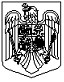 Vers.  Iulie 2017    A5  Amplasarea proiectului:Regiunea de dezvoltare 	Judeţ/Municipiul  Bucureşti  Obiectivele investiţiei      Judeţ       Comună/Oraş      Sat/Sector      Sat/SectorA6 Tipul zonei        Normală  			 Montană 			 Zona ITI Delta DunăriiA6.1.       Proiect cu constructii-montaj               Proiect fara constructii-montaj         A 6.4. Prescorare A 6.2     Investitie nouaA 6.3.    Beneficiar privat                                                                                 *se calculeaza dupa ce este completata grila criteriilor de selectie A 6.5. 	Valoare sprijin                                                          Curs euro la data intocmirii Planului de Afaceri  40.000 euro/proiect pentru domeniul agricol                  Data intocmire Plan de Afaceri 20.000 euro/proiect pentru domeniul non agricol (doar pentru proiecte integrate) 40.000 euro/proiect pentru domeniul non agricol A7 		Declar pe proprie răspundere că nu am accesat PNA 2014-2016;		Declar pe proprie răspundere că nu voi accesa PNA 2017-2019 între momentul depunerii  Cererii  de 	Finanţare la PNDR 2014-2020 şi momentul acordării celei de-a doua tranşe de 	plată din PNDR 2014-2020;		Declar pe propria răspundere că am accesat PNA 2014-2016 şi am beneficiat de finanţare pentru 	următoarele achiziţii (pentru care nu voi solicita finanţare din PNDR 2014-2020):Anul accesării: 						Produs achiziţionat		Declar pe propria răspundere că nu voi solicita finanţare din PNDR 2014-2020 pentru următoarele 		achiziţii pe care intenţionez să le decontez prin accesarea PNA 2017-2019:A8 Total punctaj pentru criteriile de selectie indeplinite                        Detaliere criterii de selecţie îndepliniteDenumire consultant:							CUI:							Nr. Inreg. ONRC:Denumire proiectant:							CUI: 							Nr. Inreg. ONRC:   B1.1 Informaţii privind solicitantul  Data de infiintare                              Cod Unic de Inregistrare/ Codul de Inregistrare           Statutul juridic                           		 	                   Fiscala                                                             al solicitantului   Numar de inregistrare in registrul comertului   Codul CAEN al activităţii/activităţilor finanţate prin proiect:1.                     2.                      3.	         4.                       5.    Codul unic de înregistrare APIA	Anul atribuirii codului   Cod Registru Naţional al Exploataţiilor ANSVSA		      Anul atribuirii coduluiCod Registru Naţional al Exploataţiilor ANSVSA pentru Asociaţie/Cooperativa(obligatoriu pentru fermele zootehnice)B1.2 Sediul social / Domiciliul stabil al solicitantului / Reşedinţa din România              Judeţ       			Localitate					Sat      Cod poştal	    Strada                                Nr.             Bloc           Scara     Etaj            Apartament        Telefon fix         Telefon mobil	   Fax	      E-mailB1.3 Numele şi prenumele reprezentantului legal şi funcţia acestuia în cadrul organizaţiei, precum şi  specimenul de semnatură:	LEGALB2.1 Date de identitate ale reprezentantului legal de proiect (asociat unic/ asociat majoritar/ administrator) şi asociaţi:     Data naşterii                                                             Cod numeric personal           Act de identitate	             Seria:  Nr.:               Eliberat la data de          de:                                            Valabil până         B.I.   C.I.    Paşaport    Asociat unic                     Asociat                       AdministratorDate de identitate ale soţului/ soţiei:Data naşterii                                                             Cod numeric personal    Act de identitate	             Seria:  Nr.:               Eliberat la data de          de:                                            Valabil până   B.I.   C.I.    PaşaportAsociati:              Persoana fizica              Persoana juridicaNume si prenume asociat: Data naşterii                                                             Cod numeric personal    Act de identitate	             Seria:  Nr.:               Eliberat la data de          de:                                            Valabil până   B.I.   C.I.    PaşaportAdresa si domiciliul asociatului:   Judeţ                                                         Localitate                                                                 Sat            Cod poştal            Strada                              Nr.                   Bloc                   Scara             Etaj      ApartamentB2.2 Domiciliul stabil al reprezentantului legal de proiect              Judeţ                                                         Localitate                                                                 Sat            Cod poştal            Strada                                                                      Nr.                   Bloc                        Scara            Telefon fix                                                           Telefon mobil                                                               Fax          E-mailB3.2 Adresa Băncii/SucursaleiB3.3 Cod IBAN	                                                            B3.4 Titularul contului bancarREGULI DE COMPLETARE		La punctul D, Alte informaţii:Programarea proiectului, se va introduce numărul de luni de implementare a proiectului.		La punctul E. Lista documentelor anexate, se vor bifa documentele aferente tipului de proiect şi de solicitant, iar in ultima coloană a tabelului se vor menţiona paginile între care se găseste documentul respectiv în dosarul cererii de finanţare. Trebuie bifate toate documentele de pe coloana “Obligatoriu pentru toate proiectele”.		Se vor completa celulele albe din tabelul privind stabilirea categoriei de fermă cu suprafeţele/numărul de capete aferent culturii/specie.		Se va completa Declaraţia pe propria răspundere a solicitantului cu datele solicitate (denumire/nume prenume solicitant, titlul proiectului), şi se vor bifa toate angajamentele menţionate în cuprinsul acesteia.		Câmpul Studii şi coordonate se va completa cu: competentele şi aptitudinile profesionale îndeplinite.		Trebuie bifate şi anexate toate documentele de pe coloana “DEPUNERE-Obligatoriu pentru toate proiectele” din secțiunea E - Lista documentelor anexate.C FINANŢĂRI NERAMBURSABILE solicitate şi/sau obţinute    C. Solicitatul a mai obtinut finantari nerambursabile ? Daca Da, detaliati cu datele solicitate in tabelul de mai jos                          DA           NU		* se completează de către solicitant cu denumirea programuluiPentru domeniul agricol: Pentru domeniul non - agricol: * SE VA COMPLETA CU NUMĂRUL DE CICLURI DIN ACTIVITATEA EXISTENTĂ, REALIZATE ÎN CADRUL UNUI AN.** SE VA COMPLETA CU SUPRAFAŢA CULTURII(MP) CU CIUPERCI, ACTIVITATE EXISTENTĂ; ÎN CAZUL ÎN CARE ÎN CADRUL CIUPERCĂRIEI SE UTILIZEAZĂ UN SISTEM DE CULTURĂ ÎN STELAJE, SE VA COMPLETA SUPRAFAŢA CULTURII(MP) FORMATĂ DIN SUPRAFAŢA UNUI STELAJ(MP)xNUMĂR DE STELAJE*** SE VA COMPLETA CU NUMĂRUL DE CICLURI PREVĂZUT A SE REALIZA ÎN STUDIUL DE FEZABILITATE, ÎN CADRUL UNUI AN.**** SE VA COMPLETA CU SUPRAFAŢA CULTURII(MP) CU CIUPERCI, ÎN URMA REALIZĂRII INVESTIŢIEI; ÎN CAZUL ÎN CARE ÎN CADRUL CIUPERCĂRIEI SE UTILIZEAZĂ UN SISTEM DE CULTURĂ ÎN STELAJE, SE VA COMPLETA SUPRAFAŢA CULTURII(MP) FORMATĂ DIN SUPRAFAŢA UNUI STELAJ(MP)xNUMĂR DE STELAJEValoare sprijin:								 * Valoarea SO se referă la 100 capeteCurs EURO la data întocmirii Planului de Afaceri: 			Data întocmire Plan de Afaceri:DEFINIŢIA ŞI PRINCIPIILE DE CALCULARE A PRODUCŢIILOR STANDARDProducţia corespunzătoare unei exploatații agricole reprezintă valoarea monetară a producţiei agricole brute la preţul de la poarta exploataţiei.Producţia standard reprezintă valoarea producţiei corespunzătoare situaţiei medii într-o regiune dată, pentru fiecare exploatație agricolă.Producţia este suma dintre valoarea produsului principal (produselor principale) şi cea a produsului secundar (produselor secundare).		· De exemplu, producția principală a unei vaci de lapte este laptele; valorile vițeilor și ale cărnii de vacă sunt considerate producție secundară și sunt incluse în producția standard		· De exemplu, producția principală la o cultură de grâu este grâul iar paiele considerate producție secundară, trebuie să fie evaluate în cazul în care sunt colectate pentru utilizarea la fermă sau pentru vânzare și sunt incluse în producția standardValoarea producției standard se calculează înmulţind producţia per unitate (ha, cap) cu preţul la poarta exploataţiei. TVA-ul, taxele pe produse şi plăţile directe nu sunt incluse.Perioada de producţieProducţiile standard corespund unei perioade de producţie de 12 luni (an calendaristic).Pentru produsele vegetale şi animale pentru care perioada de producţie este mai mică de 12 luni sau depăşeşte această perioadă, se calculează o producţie standard corespunzătoare creşterii sau producţiei pe o perioadă de 12 luni.Date de bază şi perioada de referinţăProducţiile standard se determină pe baza informațiilor contabile agricole, informații care se colectează în statele membre UE pentru o perioadă de referinţă care cuprinde cinci ani succesivi. Perioada de referinţă este aceeaşi pentru toate statele membre şi este stabilită de CE. De exemplu, producţiile standard SO corespunzătoare perioadei de referinţă "2010" cuprind anii calendaristici 2008, 2009, 2010, 2011 şi 2012. Următoarea perioadă de calcul va fi 2011, 2012, 2013, 2014 și 2015 denumită statistic SO2013.Unităţi1. Unităţi de măsură:(a) Producţiile standard corespunzătoare culturilor se determină pe baza suprafeţei exprimate în hectare.Există particularități pentru ciuperci, producţiile standard se determină pe baza producţiei brute pentru toate recoltele anuale succesive şi se exprimă per 100 m2 de suprafaţă cultivată. În vederea utilizării lor în contextul reţelei de informații contabile agricole, producţiile standard astfel determinate se împart la numărul de recolte anuale succesive, număr care este comunicat de fiecare stat membru. România a prevăzut un număr de 4 recolte anuale pentru ciuperci pentru exploatațiile din anchetă.b) Producţiile standard corespunzătoare efectivului de animale se determină pe cap de animal, cu excepţia păsărilor de curte, pentru care se exprimă în 100 de capete, şi a albinelor, pentru care se determină pe stup.2. Unităţi monetare şi rotunjiriDatele de bază pentru determinarea producţiilor standard, precum şi producţiile standard se stabilesc în euro. Pentru statele membre care nu au aderat la Uniunea Economică şi Monetară, producţiile standard se convertesc în euro, utilizându-se cursurile de schimb medii pentru perioada de referinţă iar CE comunică statelor membre cursurile de schimb.Producţiile standard pot fi rotunjite, dacă este cazul, la cel mai apropiat multiplu de 5 EUR.DEFALCAREA PRODUCŢIILOR STANDARDÎn funcţie de caracteristicile culturii vegetale şi ale efectivului de animaleProducţiile standard se determină pentru toate producțiile agricole care corespund rubricilor incluse în anchetele comunitare asupra structurii exploataţiilor agricole, în modul prevăzut în aceste anchete.Defalcare geograficăProducţiile standard se determină pe baza unităţilor geografice compatibile cu unităţile geografice utilizate în anchetele comunitare asupra structurii exploataţiilor agricole (ASA) şi pentru reţeaua de informații contabile agricole (RICA). Zonele defavorizate sau montane nu sunt considerate o unitate geografică.Producţia standard nu se determină pentru caracteristici care nu sunt prezente în regiunile în cauză.COLECTAREA DATELOR PENTRU DETERMINAREA PRODUCŢIILOR STANDARDDatele de bază pentru determinarea producţiilor standard se actualizează cel puţin de fiecare dată când se desfăşoară o anchetă asupra structurii exploataţiilor agricole sub formă de recensământ.În perioada dintre două anchete comunitare asupra structurii exploataţiilor agricole desfăşurate sub formă de recensământ, producţiile standard se actualizează de fiecare dată când are loc o anchetă asupra structurii exploataţiei.EXECUŢIAStatele membre sunt responsabile, în conformitate cu dispoziţiile legislației europene, de colectarea datelor de bază necesare pentru calcularea producţiilor standard, de calcularea acestora, de convertirea lor în euro, precum şi de colectarea datelor necesare pentru aplicarea metodei de actualizare, dacă este cazul.TRATAMENTUL CAZURILOR SPECIALESe stabilesc regulile următoare pentru calcularea producţiilor standard pentru anumite tipuri de caracteristici:Pârloage (terenuri scoase temporar din circuitul agricol) fără subvenţiiProducţia standard corespunzătoare pârloagelor fără niciun fel de subvenţii se ia în considerare la calcularea producţiei standard totale a exploataţiei numai în cazul în care există alte producţii standard pozitive pe exploataţie.Pârloage pentru care s-au acordat subvenţii, fără uz economic, şi păşuni permanente care nu mai sunt utilizate în producţie şi care sunt eligibile pentru plata subvenţiilorAvând în vedere că producţia de pe terenurile în sistem de ajutor fără uz economic este limitată la plăţile directe, producţiile standard ale acestor terenuri se consideră egale cu zero.Grădinile familialeAvând în vedere că produsele grădinilor familiale sunt în mod obişnuit destinate consumului propriu al exploatantului şi nu comercializării, producţiile standard ale acestora se consideră egale cu zero.AnimalePentru animale, caracteristicile sunt defalcate pe categorii de vârstă. Producţia corespunde valorii creşterii animalului pe perioada în care s-a încadrat într-o categorie. Cu alte cuvinte, producţia corespunde diferenţei dintre valoarea animalului atunci când iese dintr-o anumită categorie şi valoarea pe care a avut-o la intrarea în categoria respectivă (denumită şi valoare de înlocuire).1.Bovine sub un an, masculi şi femeleProducţiile standard corespunzătoare bovinelor sub un an se iau în considerare la calcularea producţiei standard totale a exploataţiei numai în cazul în care, pe exploataţie, sunt mai multe bovine sub un an decât vaci. Se iau în considerare numai producţiile standard corespunzătoare surplusului de bovine sub un an.Pentru categoria bovine sub un an se întâlnesc două situaţii:		· dacă în fermă se găsesc vaci de lapte atunci calculul dimensiunii economice se face prin însumarea producţiilor standard pentru vaci de lapte şi a producţiilor standard pentru viţeii sub 1 an al căror număr depăşeşte numărul vacilor de lapte;		· dacă în fermă nu se găsesc vaci de lapte atunci se iau în considerare producțiile standard corespunzătoare viţeilor sub 1 an pentru numărul care există în acel moment în fermăExemplu de calcul:Ferma deţine 10 vaci de lapte, 12 viţei sub un an, 2 tauri mai mari de doi ani, 3 viţele mai mari de 2 ani destinate sacrificării SO 2010 = 10 x 1033.4 + 2 x 243.86 + 2 x 846.07 + 3 x 874.52 = 15137,42 EuroBovinele pentru carne sunt cele destinate sacrificării: bovine sub an, bovine sub 2 ani (femele şi masculi), bovine de doi ani şi peste (femele şi masculi), alte bovine (tauri, boi, alte bovine reformate destinate sacrificării).- Din categoria C_2_1 ʺ Bovine sub 1an total ʺ fac parte viței pentru îngrășat (masculi și femele), de regulă, sacrificați la vârsta de aproximativ șase luni şi alte bovine sub 1 an având coeficienţii SO 2010 = 243,86 euro.- Din categoria C_2_2 ʺ Bovine sub 2 ani-masculi ʺ fac parte tăuraşi între un an şi doi ani având coeficienţii SO 2010 = 398,96 euro.- Din categoria C_2_3 ʺ Bovine sub 2 ani-femeleʺ fac parte juninci între un an şi doi ani cu excepţia bovinelor femele care au fătat deja, având coeficienţii SO 2010 = 369,66 euro.- Din categoria C_2_4 ʺ Bovine de doi ani şi peste-masculi ʺ fac parte tauri de la doi ani în sus având coeficienţii SO 2010 = 846,07 euro.- Din categoria C_2_5 ʺ Bovine de doi ani şi peste-femele ʺ fac parte juninci de reproducţie (bovine de doi ani şi mai mult care nu au fătat încă şi sunt destinate reproducerii) şi juninci pentru îngrăşat (bovine femele de doi ani şi mai mult destinate îngrăşării) având coeficienţii SO = 874,52 euro.- Din categoria C_2_6 ʺ Vaci pentru lapteʺ fac parte Bovine femele care au fătat (inclusiv cele mai mici de 2 ani), care sunt ținute exclusiv sau în principal pentru producția de lapte destinat consumului uman sau obținerii de produse lactate şi vaci de lapte pentru sacrificare (vaci de lapte reformate) după lactaţia finală având coeficienţii SO 2010 = 1033,43 euro.- Din categoria C_2_99 ʺ Bovine de doi ani şi peste-alte vaci ʺ fac parte bovine femele care au fătat (inclusiv cele mai mici de 2 ani), ținute exclusiv sau în principal pentru producția de viței și al căror lapte nu este utilizat pentru consumul uman sau obținerea de produse lactate, vaci pentru muncă, vaci pentru sacrificare (reformate) care nu sunt de lapte (îngrășate sau nu înaintea sacrificării) având coeficienţii SO = 561,80 euro.Menționăm că toate categoriile aferente bovinelor includ și categoriile corespunzătoare de bivoli și bivolițe.2.Alte ovine şi caprineProducţiile standard corespunzătoare altor ovine se iau în considerare la calcularea producţiei standard totale a exploataţiei numai în cazul în care, pe exploataţie, nu există nici o femelă ovină de reproducţie.Producţiile standard corespunzătoare altor caprine se iau în considerare la calcularea producţiei standard totale a exploataţiei numai în cazul în care, pe exploataţie, nu există nici o femelă caprină de reproducţie. Acest lucru se datorează faptului că mieii/iezii sunt consideraţi producţia principală a oilor/ caprelor, valoarea acestora fiind inclusă în coeficientul standard output al oilor, respectiv caprelor.Exemplu de calcul:Ferma deţine 250 oi, 270 miei , 10 berbeci , 12 oi sterpe şi 25 ieziSO 2010= 250 x 50.47 + 10 x 23.39 + 12 x 23.39 + 25 x 38.09 = 14084.33 Euro3.PurceiProducţiile standard corespunzătoare purceilor se iau în considerare la calcularea producţiei standard totale a exploataţiei numai în cazul în care, pe exploataţie, nu există nici o scroafă de reproducţie. Acest lucru se datorează faptului că purceii sub 20 kg. sunt consideraţi producţia principală a scroafelor de reproducţie, valoarea acestora fiind inclusă în coeficientul standard output al scroafelor.Exemplu de calcul:Ferma deţine 12 scroafe, 40 purcei sub 20 kg, 35 porci pentru îngrăşat, 2 vieriSO 2010 = 12 x 304.03 + 35 x 404.9 + 2 x 404.9 = 18629.66 Euro4.PăsăriFerma de păsări care îşi desfăşoară activitatea pe mai multe cicluri de producţie într-un an contabil se va dimensiona la depunerea cererii de finanţare cu efectivul de păsări existent. RICA calculează valoarea SO pe baza numărului mediu de păsări existent de-a lungul anului în fermă.5.CiuperciExemplu de calcul:Sera pentru cultivarea ciupercilor se va dimensiona astfel:Pentru o suprafaţă de 200 mp, SO 2010 = 2 x 3845,95/4 cicluri = 1922,975 euroSuprafaţa totală cultivată = suprafaţa de bază x numărul de cicluri (pentru România s-au stabilit 4 cicluri).Provizoriu, cu caracter orientativ, s-au calculat următorii coeficienţi standard output:C_5_3_1 Curcani şi curci SO 2010 = 4133,33 euro/100 capeteC_5_3_2 Raţe SO 2010 = 2777,78 euro/100 capeteC_5_3_3 Gâşte SO 2010 = 3265,55 euro/100 capeteC_5_3_4 Struţi SO 2010 = 28356,32 euro/100 capeteC_5_3_99 Alte păsări: fazani, bibilici, potârnichi, prepeliţe, porumbei SO 2010 = 1207,42 euro/100 capeteB_4_6_2 Brazi de crăciun SO 2010 = 3580,25 euro/haEste de precizat că toţi coeficienţii SO 2010 sunt valabili până la sfarşitul anului 2016, urmând ca din anul 2017 dimensionarea unei exploataţii să se realizeze cu coeficienţii SO 2013, medie a anilor 2011, 2012, 2013, 2014, 2015.FurajeÎn cazul în care, pe exploataţie, nu există erbivore (ecvidee, bovine, ovine şi caprine), furajele (rădăcinoase furajere şi brasicacee, plante verzi, păşuni şi fâneţe) se consideră ca fiind destinate comercializării şi fac parte din producţia culturilor de câmp. În cazul în care, pe exploataţie, există erbivore, furajele se consideră a fi destinate hrănirii acestora şi fac parte din producţia corespunzătoare erbivorelor şi furajelor.Cheltuielile de marketing și transport sunt considerate costuri si nu sunt deduse din prețul care se utilizează pentru calculul producției standard.Nici o compensație de la o companie privată în caz de condiții meteorologice nefavorabile, sau de la stat de exemplu, în cazul problemelor de sănătate la animale nu trebuie să fie luate în considerare. Coeficientul SO trebuie să corespundă rezultatului așteptat în condiții "normale". În cazul în care într-un an în statul membru există o epidemie (cum ar fi limba albastră), acest an anormal poate fi exclus din calcul pentru produsele în cauză.La calcularea SO, procesarea produselor agricole nu trebuie luată în considerare chiar dacă această activitate este strâns legată de producție (lapte în unt, smântână, brânză), cu excepția vinului și uleiului de măsline. Prin urmare, în cazul în care într-o regiune laptele este transformat în brânză, în calcularea SO pentru vacile de lapte numai valoarea laptelui va fi luată în considerare și nu valoarea brânzei.Pentru exploatații care au mai multe culturi, cum ar fi ”legume proaspete pepeni și căpșuni - în câmp deschis " sau - ”Fructe din zone cu climă temperată”, coeficientul de SO corespunde mediei ponderate a SO - urilor producțiilor incluse în această categorie. Este la latitudinea statelor membre să decidă care producție trebuie să fie inclusă în calcul în funcție de semnificația acesteia.În cazul în care pozițiile sunt subdivizate în sub poziții Statele Membre pot da un singur coeficient regional pentru o poziție principală; în acest caz, coeficientul pentru poziția principală se utilizează și pentru sub pozițiile aferente ex. ”Legume proaspete, pepeni şi căpşuni - în câmp, Flori, Fructe, pomi şi arbuşti - climă temperată” etc.Statele membre nu sunt obligate să furnizeze coeficienți SO pentru următoarele caracteristici:		- Altele suprafețe		- Suprafețe Irigate		- Culturi energetice (sunt incluse fiecare ca și cultură separata)		- Subrubricile - Alte păsări și Alte animaleRegulamentele care stau la baza calculului SO sunt următoarele:		· Regulamentul de punere în aplicare (UE) NR. 1320/2013 AL COMISIEI din 3 decembrie 2013 de rectificare a Regulamentului de punere în aplicare (UE) nr. 385/2012 al Comisiei privind fișa exploatației care urmează a fi utilizată în scopul determinării veniturilor exploatațiilor agricole și analizării activității economice a acestor exploatații;		· Regulamentul de punere în aplicare (UE) 220/ 3 februarie 2015 al Comisiei de stabilire a normelor de aplicare a Regulamentului (CE) nr. 1217/2009 al Consiliului privind crearea unei rețele de colectare de informații contabile privind veniturile și activitatea economică a exploatațiilor agricole în Uniunea Europeană;		· Documentul Comitetului Comunitar RICA-RICC 1680 v 1. 3/2015, Definiții chestionar RICA		· Documentul Comitetului Comunitar RICA-RICC 1500 Rev. 3/2010, Manual de tipologie		· Documentul EUROSTAT CPSA/SB/714/2013 - Formatul de transmitere a SO 2010		· Regulamentul (UE) 2015/1391 al comisiei din 13 august 2015 de modificare a Regulamentului (CE) nr. 1200/2009 de punere în aplicare a Regulamentului (CE) nr. 1166/2008 al Parlamentului European și al Consiliului privind anchetele structurale în agricultură și ancheta privind metodele de producție agricolă, în ceea ce privește coeficienții de unitate vită mare și definițiile caracteristicilor.F. DECLARAŢIE PE PROPRIA RĂSPUNDERE A SOLICITANTULUIPENTRU DOMENIUL AGRICOLPrin această declaraţie solicitantulcare solicită asistenţă financiară nerambursabilă prin programul FEADR pentru proiectul intitulatprin reprezentant legalcunoscând prevederile legii penale cu privire la falsul în declaraţii:       	Declar pe propria răspundere că îndeplinesc condiţiile minime de acordare a sprijinului prevazute în fişa       1	măsurii din Ghidul Solicitantului şi mă angajez să le respect pe o perioadă egală cu perioada de 	implementare şi monitorizare a proiectelor începând cu anul depunerii cererii de finanţare, inclusiv criteriile 	de selectie pentru care am fost punctat.	Declar pe propria răspundere că toate informaţiile din prezenta cerere de finanţare şi din documentele      	    2	anexate sunt corecte şi mă angajez să respect condiţiile cerute în reglementările referitoare la prezentul 	program şi pe cele legate de proiectul anexat şi să furnizez periodic, la cerere, documente justificative 	necesare.3	Declar pe propria răspundere că orice modificări aduse dreptului de proprietate sau de folosinţă vor fi       	notificate AFIR în termen de trei zile de la data încheierii lor. De asemenea, mă angajez, ca pe perioada de 	implementare a proiectului nu voi reduce dimensiunea economică prevăzută la depunerea cererii de 	finanţare a exploataţiei agricole pe durata de execuţie a proiectului cu mai mult de 15%, cu excepţia 	pepinierelor, unde marja de fluctuaţie de maximum 15% a dimensiunii economice poate fi mai mare, fără a 	reduce dimensiunea SO sub limita care defineşte mărimea exploataţiei pentru care proiectul este selectat şi 	aprobat si să nu diminuez suprafaţa şi/sau infrastructura cuprinsă în proiect.4	Declar pe propria răspundere că eu şi organizaţia mea (asociaţie sau întreprindere) nu suntem într-unul din 	următoarele cazuri:		Acuzat din cauza unei greşelli privind conduita profesională având ca soluţie finală res judicata (împotriva 	căreia 	nici un apel nu este posibil)	Vinovat de grave deficienţe de conduită profesională dovedite prin orice mijloace pe care Agenţia le poate 	justifica.	Vinovat de faptul că nu am prezentat informaţiile cerute de Autoritatea Contractantă ca o condiţie de participare la 	licitaţie sau contractare.	Încălcarea prevederilor contractuale prin care nu mi-am îndeplinit obligaţiile contractuale în legatură cu un alt 	contract cu Agenţia sau alte contracte finanţate din fonduri comunitare.	Încercarea de a obţine informaţii confidenţiale sau de influenţare a Agenţiei în timpul procesului de evaluare a 	proiectului şi nu voi face presiuni la adresa evaluatorului.	Declar pe propria răspundere că mă angajez ca toate obiectivele prevăzute în Planul de afaceri să fie              5	realizate cu respectarea legislaţiei naţionale în vigoare şi după caz, să obţin Autorizaţia de funcţionare în 	acord cu aceasta, până la verificarea conformităţii Planului de Afaceri la tranşa a doua.	Declar pe propria răspundere că în cazul în care nu respect oricare din punctele prevazute în această  6	declaraţie proiectul să devină neeligibil în baza criteriului "Eligibilitatea solicitantului" sau contractul să fie 	reziliat7	 Declar pe proprie răspundere că mă instalez pentru prima dată în calitate de conducător (şef) al exploataţiei 	agricole şi că nu deţin în proprietate/folosinţă alte terenuri, animale, păsări şi familii de albine în afara celor	declarate în planul de afaceri.8	Declar că, în cazul în care, exploataţia zootehnică pe care o deţin va fi selectată şi primeşte sprijin financiar	nerambursabil, să o înregistrez la ANSVSA, ca exploataţie comercială de tip A, până la semnarea 	contractului de Finanţare.9	Declar pe propria răspundere că îmi voi stabili domiciliul în UAT-ul în care este înregistrată exploataţia, în	maximum de 9 luni de la data semnării contractului de finanţare.10 	Declar pe propria răspundere că sediul social al solicitantului (persoană juridică) va fi localizat într-un UAT 	în care este înregistrată exploataţia.11	Declar pe propria răspundere că în cazul în care mă voi angaja ulterior depunerii Cererii de finanţare voi 	respecta condiţia privind deţinerea unui loc de muncă în acelaşi UAT sau zona limitrofă a UAT în care este 	înregistrată exploataţia în maximum de 9 luni de la data semnării contractului de finanţare.12	     Declar pe propria răspundere că voi dobândi competențe profesionale adecvate într-o perioadă de 	grație 	de maximum 33 de luni de la data adoptării deciziei individuale de acordare a ajutorului, dar nu mai 	mult de ultima tranşă de plată.13 	Declar pe propria răspundere că în termen de 18 luni de la data instalării voi deveni fermier activ.14	Declar pe propria răspundere că în situaţia în care desfăşor altă activitate decât cea agricolă, în cadrul unei	forme de organizare înregistrate la ONRC, de mai mult de 24 luni înaintea depunerii Cererii de finanțare la 	AFIR, mă angajez să respect condiţia privind microîntreprinderile/întreprinderile mici – ţinând cont de 	întreprinderi partenere/legate, număr de salariaţi, cifră de afaceri.15	Declar pe propria răspundere că în vederea depunerii Dosarului Cererii de Plată - tranșa a doua, voi înștiința	AFIR pentru efectuarea vizitei pe teren, potrivit prevederilor din cadrul Ghidului Solicitantului16	Declar pe propria răspundere că nu am înscrisuri care privesc sancțiuni economico-financiare în cazierul 	judiciar pe care mă oblig să îl depun la încheierea contractului de finanţare. Prin prezenta îmi exprim 	consimțământul ca AFIR să solicite instituțiilor abilitate conform legii, extrasul de pe cazierul judiciar privind 	situația mea.	(Până la reglementarea posibilităţii aplicării de către experţii evaluatori AFIR a normelor metodologice 	aferente Legii nr. 290/2004 privind cazierul judiciar, cu modificările şi completările ulterioare, solicitantul are 	obligaţia depunerii documentului justificativ mai sus enunţat.)17 	Sunt de acord ca AFIR să consulte şi să prelucreze, prin operaţiunile prevăzute de legislaţia în vigoare în 	vederea desfăşurării activităţii specifice, datele mele cu caracter personal, furnizate AFIR.Semnatura reprezentant legal şi ştampila (după caz)							DataF. DECLARAŢIE PE PROPRIA RĂSPUNDERE A SOLICITANTULUI                                   PENTRU DOMENIUL NON - AGRICOLPrin această declaraţie solicitantulcare solicită asistenţă financiară nerambursabilă prin programul FEADR pentru proiectul intitulatprin reprezentant legalcunoscând prevederile legii penale cu privire la falsul în declaraţii:1	Declar pe propria răspundere că proiectul propus asistenţei financiare nerambursabile FEADR nu 	beneficiază de altă finanţare din programe de finanţare nerambursabilă. 	De asemenea, mă angajez ca în cazul în care proiectul va fi selectat pentru finanţare FEADR, nu voi depune 	acest proiect la nici un alt program de finanţare nerambursabilă la care proiectul poate fi în intregime sau 	partial eligibil pentru asistenţă.           	Declar pe propria răspundere că îndeplinesc condiţiile minime de acordare a sprijinului prevazute în fişa       2	măsurii din Ghidul Solicitantului şi mă angajez să le respect pe perioada de valabilitate a contractului de 	finanțare și monitorizare a proiectului, inclusiv criteriile de selecție pentru care am fost punctat.	Declar pe propria răspundere că toate informaţiile din prezenta cerere de finanţare şi din documentele      	    3	anexate sunt corecte şi mă angajez să respect condiţiile cerute în reglementările referitoare la prezentul 	program şi pe cele legate de proiectul anexat şi să furnizez periodic, la cerere, documente justificative 	necesare.4	Declar pe propria răspundere că orice modificări aduse dreptului de proprietate sau de folosinţă vor fi       	notificate AFIR în termen de trei zile de la data încheierii lor. De asemenea, mă angajez, ca pe perioada de 	valabilitate a contractului de finanţare şi monitorizare a proiectului să nu diminuez suprafaţa şi/sau 	infrastructura cuprinsă în proiect.5	Declar pe propria răspundere că eu şi organizaţia mea (asociaţie sau întreprindere) nu suntem într-unul din 	următoarele cazuri:		Acuzat din cauza unei greşelli privind conduita profesională având ca soluţie finală res judicata (împotriva 	căreia 	nici un apel nu este posibil)	Vinovat de grave deficienţe de conduită profesională dovedite prin orice mijloace pe care Agenţia le poate 	justifica.	Vinovat de faptul că nu am prezentat informaţiile cerute de Autoritatea Contractantă ca o condiţie de participare 	la 	licitaţie sau contractare.	Încălcarea prevederilor contractuale prin care nu mi-am îndeplinit obligaţiile contractuale în legatură cu un alt 	contract cu Agenţia sau alte contracte finanţate din fonduri comunitare.	Încercarea de a obţine informaţii confidenţiale sau de influenţare a Agenţiei în timpul procesului de evaluare a 	proiectului şi nu voi face presiuni la adresa evaluatorului.6  	Declar pe propria răspundere că organizaţia pe care o reprezint ARE datorii către instituţii de credit şi/sau 	instituţii financiare bancare/nebancare pentru care prezint graficul de rambursare.7 	 Declar pe propria răspundere că organizaţia pe care o reprezint NU are datorii către instituţii de credit 	şi/sau instituţii financiare bancare/nebancare.8 	Declar pe proprie răspundere că:	 Nu sunt înregistrat în scopuri TVA şi că mă angajez să notific Agenţiei orice modificare a situaţiei privind 	înregistrarea ca plătitor de TVA, în maxim 10 (zece) zile de la data înregistrării în scopuri de TVA.	 Sunt înregistrat în scopuri de TVA (certificat de înregistrare fiscală în scopuri de TVA).9.1.	Declar pe propria răspundere că nu am înscrieri care privesc sancțiuni economico-financiare în cazierul 	judiciar pe care mă oblig să îl depun la încheierea contractului de finanţare . 9.2. 	Declar pe propria răspundere că reprezentantul legal nu are înscrieriprivind sancțiuni economice-	financiare 	în certificatul de cazier judiciar- persoană fizică, pe care mă oblig să-l depun la încheierea 	contractului de 	finanţare10	 Declar pe propria răspundere că nu am fapte înscrise în cazierul fiscal pe care mă oblig să îl depun la 	încheierea contractului de finanţare.11	Declar pe propria răspundere că voi deschide punct de lucru în spaţiul rural, cu codul / codurile CAEN al	activităţii / activităților pentru care solicit finanţare, când voi îndeplini condiţiile, conform legislaţiei în 	vigoare (pentru investiţii noi, dacă este cazul).12	 Declar pe propria răspundere că nu am mai solicitat în aceeași sesiune/beneficiat de sprijin financiar 	nerambursabil forfetar pe M 3.13 	Declar pe propria răspundere că asociații/acționarii mei- persoane fizice, nu sunt rude de gradul I sau nu	sunt soț/soție cu asociați/acționari în cadrul altei intreprinderi care au beneficiat de sprijin financiar 	forfetar prin măsura 6.2 și prin Măsura 19 "Dezvoltarea locală LEADER" - sub-măsura 19.2 pentru aceleași 	tipuri de activități sau activități complementare.14	Mă angajez că la momentul finalizării investitiei (agro-pensiunii), aceasta va fi introdusă în circuitul 	turistic (pentru proiectele care prevăd agro-pensiuni).15 	Declar pe propria răspundere că nivelul de confort şi calitatea serviciilor propuse prin proiect vor atinge 	standardul de calitate de minimum o margaretă (în cazul agropensiunilor).16 	Declar pe propria răspundere că în termen de 9 luni de la decizia de acordarea a sprijinului voi demara	implementarea planului de afaceri.17 	Declar pe propria răspundere că voi îndeplini condiţia privind comercializarea produselor/prestarea 	serviciilor în procent minim de 30% din valoarea primei tranşe de plată.18	Declar pe proprie răspundere că investiţia finanţată va deservi exclusiv interesele economice ale 	solicitantului (beneficiarului proiectului) în scopul obţinerii de profit propriu.19 	Declar pe propria răspundere că toate cheltuielile neeligibile vor fi suportate de solicitant şi că acestea 	vor fi realizate pînă la finalizarea proiectului.20 	Declar pe propria răspundere că dosarul cererii de finanţare în original, va fi identic cu dosarul cererii de 	finanţare depus. In caz contrar, proiectul nu va fi contractat.21.    Declar pe propria răspundere că în cazul în care nu respect oricare din punctele prevăzute în această 	declaraţie, proiectul să devină neeligibil în baza criteriului "Eligibilitatea solicitantului" sau contractul să fie 	reziliat.22. 	Declar pe propria răspundere că nici unul dintre asociați / acționari nu a desfășurat aceeași activitate sau 	activități complementare cu activitatea/activitățile aferentă/aferente codului/codurilor CAEN	propus/propuse în cererea de finanțare, sub nicio formă de organizare autorizată.23. 	Declar pe propria răspundere că asociații/acționarii mei nu dețin părți sociale în cadrul altor întreprinderi 	care își desfășoară activitatea în baza aceluiași/acelorași cod/coduri CAEN autorizat/autorizate la ONRC, 	ca 	și cel/cele propus/ propuse prin Planul de afaceri sau a unor coduri CAEN complementare 	acestuia/acestora, autorizate.24. 	Declar pe propria răspundere că nu sunt în insolvență sau incapacitate de plată.25. 	Accept publicarea pe site-ul AFIR a datelor mele cu respectarea legislației europene și naționale privind 	transparența, publicarea datelor cu caracter personal și prelucrarea acestora26. 	Sunt de acord ca AFIR să consulte și să prelucreze, prin operațiunile prevăzute de legislația în vigoare în 	vederea desfășurării activității specifice, datele mele cu caracter personal, furnizate AFIR.Semnatura reprezentant legal şi ştampila (după caz)							Data*Pentru indicatorii de tip numeric care nu fac obiectul investiției se va completa valoarea zero.Indic. nr.1 - reprezintă codul CAEN pentru investiţia vizată prin proiectIndic. nr. 2, 3, 4, 7 - se va bifa doar o singură categorie/ categoria majoritarăIndic. nr. 5 - se completează suprafaţa (Ha) exploataţiei agricole sprijinite prin proiectIndic. nr. 6 - se va completa dimensiunea economică a exploatatieiIndic. nr. 8 - se va completa din momentul demarării M01, M02, respectiv M16Indic. nr.1 - reprezintă codul CAEN completat de solicitant la prima poziție din cele maxim 5 coduri CAEN din Cererea de Finanțare pentru investiţia/investițiile vizată/vizate prin proiectIndic. nr. 2, 3, 4 și 5 - se va bifa doar o singura categorie/ categoria majoritarăIndic. nr. 6 și 7 - acești indicatori (suprafața exploatației agricole și tip ramură agricolă) se vor completa numai pentru solicitanții care dețin exploatații agricole și se încadrează în categoria fermierilor sau a membrilor gospodăriilor agricole. În cazul în care solicitantul nu deține o suprafață, exploatația vizează doar creșterea animalelor, la indicatorul "Suprafața exploatației agricole" va completa "0" iar la "Tip ramură agricolă" va fi bifa ramura agricolă la care se încadrează.Indic. nr. 8 - se va completa numărul locurilor de muncă nou create prin proiectIndic. nr. 9 - se va completa din momentul demararii M01, M02, respectiv M16, cu bifa în dreptul măsurii corespunzătoare, dacă va fi cazul.Indic. nr. 1 – se va completa cu valoarea publica totala din bugetul indicativ Indic nr. 2 – se va completa cu numarul beneficiarilor sprijinitiIndic nr. 3 – se va complete cu numarul locurilor de munca  Codul unic de înregistrare APIAÎn cazul în care nu aveți un cod unic de înregistrare APIA, completați acest formular. FORMULARde înscriere în Registrul unic de identificare pentru solicitanţii de finanţare prin măsurileProgramului naţional de dezvoltare rurală 2014 – 2020Denumire solicitant:Categorie Solicitant:Sediul / AdresaŢara			Județul					oraşulcomuna				satul 				stradanr		bl. 		et. 		ap. 		sectorul 	 codul postalNumăr de telefon 			Fax 			    E-mailNumăr de înregistrare în registrul comerțului/Registrul asociațiilor și fundațiilor CUI / CIF   Cod CAEN pentru activitatea principalăCod CAEN pentru activitatea secundară pentru care se solicită înregistrarea în Registrul unic de identificareCod IBANdeschis la BancaSucursala / AgențiePrin reprezentant legal, doamna/domnulcu CNP                                             , solicit înscrierea în Registrul unic de îdentificare - Agenţia de Plăţi şi Intervenţie pentru Agricultură.Am luat la cunoştinţă că orice modificare a informaţiilor de mai sus trebuie furnizată către APIA în termen de maximum 10 zile lucrătoare de la producerea acestora.Declar pe propria răspundere că cele de mai sus sunt conforme cu realitatea.Sunt de acord ca datele din cerere să fie introduse în baza de date a Sistemului Integrat de Administrare şi Control, procesate şi verificate în vederea înscrierii în Registrul unic de identificare şi transmise autorităţilor responsabile în vederea elaborării de studii statistice şi de evaluări economice, în condiţiile Legii nr. 677-2001 pentru protecţia persoanelor cu privire la prelucrarea datelor cu caracter personal şi libera circulaţie a acestor date, cu modificarile şi completările ulterioare.Reprezentant legal 									DataNumele şi prenumeleSemnătura ...............................................................................................................................Se completează de către Agenţia pentru Finanţarea Investiţiilor Rurale - OficiulJudeţean/Centrul Regional – Programul FEADR pentru cereri de finanţare.OJFIR/CRFIR                                                    Număr înregistrareNumăr   Număr	Codificare	Nr. cerere	Nr.	Cod	Număr ordine măsură submăsură  de rezervă	de proiecte   regiune judeţData Înregistrării            Numele şi prenumele persoanei care înregistrează:  Semnătura:Data primirii cererii de finanţare la Contractare:Se completează de către solicitantSe completează de către Agenţia pentru Finanţarea Investiţiilor Rurale - OficiulJudeţean/Centrul Regional – Programul FEADR pentru cereri de finanţare.OJFIR/CRFIR                                                    Număr înregistrareNumăr   Număr	Codificare	Nr. cerere	Nr.	Cod	Număr ordine măsură submăsură  de rezervă	de proiecte   regiune judeţData Înregistrării            Numele şi prenumele persoanei care înregistrează:  Semnătura:Data primirii cererii de finanţare la Contractare:Se completează de către solicitantSemnătura Director OJFIR/Director GeneralAdjunct CRFIRŞtampila OJFIR/CRFIRSe completează de către Agenţia pentru Finanţarea Investiţiilor Rurale - OficiulJudeţean/Centrul Regional – Programul FEADR pentru cereri de finanţare.OJFIR/CRFIR                                                    Număr înregistrareNumăr   Număr	Codificare	Nr. cerere	Nr.	Cod	Număr ordine măsură submăsură  de rezervă	de proiecte   regiune judeţData Înregistrării            Numele şi prenumele persoanei care înregistrează:  Semnătura:Data primirii cererii de finanţare la Contractare:Se completează de către solicitantDATE DE ÎNREGISTRARE	NUME ŞI PRENUME DIRECTOR OJFIR/                                                                                                      DIRECTOR GENERAL ADJUNCT CRFIRA PREZENTARE GENERALĂA1 Sub Măsura  19.2 - M3:”Sprijinirea noilor exploatatii si intreprinderi” din SDL 2014-2020 GAL MOLDO-PRUT	                          - Sprijin pentru instalarea tinerilor fermier                         - Sprijin pentru înfiinţarea de activităţi non-agricole în zone ruraleA2 Nume prenume / Denumire solicitant:A3 Titlu proiect:A4 Descrierea succintă a proiectului:B INFORMAȚII PRIVIND SOLICITANTULB1 Descrierea solicitantuluiNumePrenumeFuncțieReprezentant legalSpecimen de semnăturăB2 Informații referitoare la reprezentantul legal de proiect B3 Informații privind contul bancar pentru proiect F.E.A.D.R. B3 Informații privind contul bancar pentru proiect F.E.A.D.R. B3.1 Denumirea BănciiDenumirea Sucursalei/FilialeiDADADADANUNumăr proiecteTitlul proiectelor și Numărul contractelor de finanțareData finalizăriiValoarea sprijinului (EUR)NUProgram Naţional Apicol (PNA)Program Naţional de Sprijin al României în Sectorul vitivinicol (PNS)Program Naţional *Program Naţional *FEADR *SAPARDAlte programe europene*Alte programe europene*Alte programe europene*Alte programe internaționale*Alte programe internaționale*Alte programe internaționale*MINISTERUL AGRICULTURII ŞI DEZVOLTĂRII RURALE AGENŢIA PENTRU FINANŢAREA INVESTIŢIILOR RURALEMINISTERUL AGRICULTURII ŞI DEZVOLTĂRII RURALE AGENŢIA PENTRU FINANŢAREA INVESTIŢIILOR RURALEMINISTERUL AGRICULTURII ŞI DEZVOLTĂRII RURALE AGENŢIA PENTRU FINANŢAREA INVESTIŢIILOR RURALEMINISTERUL AGRICULTURII ŞI DEZVOLTĂRII RURALE AGENŢIA PENTRU FINANŢAREA INVESTIŢIILOR RURALEMINISTERUL AGRICULTURII ŞI DEZVOLTĂRII RURALE AGENŢIA PENTRU FINANŢAREA INVESTIŢIILOR RURALEMINISTERUL AGRICULTURII ŞI DEZVOLTĂRII RURALE AGENŢIA PENTRU FINANŢAREA INVESTIŢIILOR RURALESECŢIUNE SPECIFICĂMĂSURA 3SECŢIUNE SPECIFICĂMĂSURA 3SECŢIUNE SPECIFICĂMĂSURA 3SECŢIUNE SPECIFICĂMĂSURA 3D Alte informaţii:    Programarea proiectului:    Număr luni de implementareD Alte informaţii:    Programarea proiectului:    Număr luni de implementareD Alte informaţii:    Programarea proiectului:    Număr luni de implementareD Alte informaţii:    Programarea proiectului:    Număr luni de implementareD Alte informaţii:    Programarea proiectului:    Număr luni de implementareE. LISTA DOCUMENTELOR ANEXATE PROIECTELOR AFERENTE MĂSURII 3  - domeniul agricol                                                                                                                                                                                                                                                                                                                        OPIS                                                                                                                                                                                                                                                                                                                                                                                                                                                                                                                                           DOCUMENTEE. LISTA DOCUMENTELOR ANEXATE PROIECTELOR AFERENTE MĂSURII 3  - domeniul agricol                                                                                                                                                                                                                                                                                                                        OPIS                                                                                                                                                                                                                                                                                                                                                                                                                                                                                                                                           DOCUMENTEE. LISTA DOCUMENTELOR ANEXATE PROIECTELOR AFERENTE MĂSURII 3  - domeniul agricol                                                                                                                                                                                                                                                                                                                        OPIS                                                                                                                                                                                                                                                                                                                                                                                                                                                                                                                                           DOCUMENTEE. LISTA DOCUMENTELOR ANEXATE PROIECTELOR AFERENTE MĂSURII 3  - domeniul agricol                                                                                                                                                                                                                                                                                                                        OPIS                                                                                                                                                                                                                                                                                                                                                                                                                                                                                                                                           DOCUMENTEE. LISTA DOCUMENTELOR ANEXATE PROIECTELOR AFERENTE MĂSURII 3  - domeniul agricol                                                                                                                                                                                                                                                                                                                        OPIS                                                                                                                                                                                                                                                                                                                                                                                                                                                                                                                                           DOCUMENTEE. LISTA DOCUMENTELOR ANEXATE PROIECTELOR AFERENTE MĂSURII 3  - domeniul agricol                                                                                                                                                                                                                                                                                                                        OPIS                                                                                                                                                                                                                                                                                                                                                                                                                                                                                                                                           DOCUMENTEE. LISTA DOCUMENTELOR ANEXATE PROIECTELOR AFERENTE MĂSURII 3  - domeniul agricol                                                                                                                                                                                                                                                                                                                        OPIS                                                                                                                                                                                                                                                                                                                                                                                                                                                                                                                                           DOCUMENTEE. LISTA DOCUMENTELOR ANEXATE PROIECTELOR AFERENTE MĂSURII 3  - domeniul agricol                                                                                                                                                                                                                                                                                                                        OPIS                                                                                                                                                                                                                                                                                                                                                                                                                                                                                                                                           DOCUMENTEE. LISTA DOCUMENTELOR ANEXATE PROIECTELOR AFERENTE MĂSURII 3  - domeniul agricol                                                                                                                                                                                                                                                                                                                        OPIS                                                                                                                                                                                                                                                                                                                                                                                                                                                                                                                                           DOCUMENTEE. LISTA DOCUMENTELOR ANEXATE PROIECTELOR AFERENTE MĂSURII 3  - domeniul agricol                                                                                                                                                                                                                                                                                                                        OPIS                                                                                                                                                                                                                                                                                                                                                                                                                                                                                                                                           DOCUMENTEA se anexa documentele în ordinea de mai jos:A se anexa documentele în ordinea de mai jos:A se anexa documentele în ordinea de mai jos:A se anexa documentele în ordinea de mai jos:A se anexa documentele în ordinea de mai jos:A se anexa documentele în ordinea de mai jos:A se anexa documentele în ordinea de mai jos:A se anexa documentele în ordinea de mai jos:A se anexa documentele în ordinea de mai jos:A se anexa documentele în ordinea de mai jos:Listă documenteObligatoriupentru toateproiecteleObligatoriu,dacăproiectulimpuneObligatoriu,dacăproiectulimpunePAGINA dela-până laPAGINA dela-până laPAGINA dela-până laObligatoriupentru toateproiecteleObligatoriupentru toateproiecteleObligatoriu,dacăproiectulimpuneETAPA:DEPUNEREDEPUNERECONTRACTARECONTRACTARECONTRACTARE1. Plan de afaceri pentru dezvoltarea exploataţiei2. Documente proprietate/folosinta pentru exploataţia agricola, documente obligatoriu de prezentat la depunerea cererii de finanţarea) Documente solicitate pentru terenul agricol:● document care atestă dreptul de proprietate asupra terenului agricol conform legislaţiei în vigoare (contract de vânzare - cumpărare autentificat de notar, act de donaţie autentificat de notar, hotarâre judecatorească definitivă şi irevocabilă cu punere în posesie, certificat de moştenitor unic autentificat de notar  şi alte documente care demonstrează terţilor dreptul de proprietate conform legislaţiei în vigoare autentificate la notar)si/sau● tabel centralizator - emis de Primărie, semnat  de  persoanele autorizate conform legii, (conţinând sumarul contractelor de arendare la data depunerii Cererii de Finanţare), cu suprafeţele luate în arendă pe categorii de folosinţăsi/sau● contract de concesionare, valabil la data depunerii Cererii de Finanţare, însoţit de adresa emisă de concedent care conţine situaţia privind respectarea clauzelor contractuale, dacă este în graficul de realizare a investiţiilor prevăzute în contract şi alte clauze;şi/sau● contractul de comodat/ contractul de închiriere/ documentul potrivit căruia suprafaţa de teren a fost temporar în administrare/ folosinţă.si/ sau- document notarial care atesta constituirea patrimoniului de afectatiune ● documente pentru terenul ce constituie vatra stupinei – acte de proprietate conform legislaţiei în vigoare, sau contract de concesiune/ contract de arendă/ închiriere/ comodat valabile la momentul depunerii cererii de finanţare. Suprafaţa de teren eligibilă pentru vatra stupinei este de minim 5 mp/stup şi 50 mp pentru fiecare pavilion apicol.● În cazul exploataţiilor care presupun înfiinţarea şi/sau reconversia plantaţiilor pomicole, contractele care conferă dreptul de folosință (arendă, concesiune) asupra terenurilor agricole, pentru exploatații pomicole, să aibă o valabilitate de minimum 15 ani (excepție: pepinierele, culturile de căpșun, zmeur, mur, coacăz și agriș unde perioada minimă este de 10 ani), începând cu anul depunerii Cererii de Finanţare.b) Pentru construcţii permanente, conform prevederilor Legii nr.50/1991, cu modificările şi completările ulterioare:● documentul care atestă dreptul real principal asupra construcţiei: drept de proprietate, uz, uzufruct, superficie, servitute (dobândite prin:contract de vânzarecumpărare, de schimb, de donaţie, certificat de moştenitor, act administrative de restituire, hotărâre judecătorească);c) Pentru construcţii provizorii, conform prevederilor Legii nr.50/1991, cu modificările şi completările ulterioare:● documentul care atestă dreptul real principal asupra construcţiei: drept de proprietate, uz, uzufruct, superficie, servitute (dobândite prin:contract de vânzarecumpărare, de schimb, de donaţie, certificat de moştenitor, act administrative de restituire, hotărâre judecătorească);● documentul care atestă dreptul de creanţă asupra construcţiei dobândit prin: concesiune, comodat, locaţiune;În cazul prezentării contractului de comodat/locaţiune pentru construcţiile cu caracter provizoriu, conform prevederilor Legii 50/1991, cu modificările şi completările ulterioare, solicitantul trebuie să ataşeze şi acordul expres al proprietarului de drept.● documente care atestă: drept de proprietate, uz, uzufruct, superficie, servitude (dobândit prin: contract de vânzare-cumpărare, de schimb, de donaţie, certificate de moştenitor, act administrativ de restituire, hotărâre judecătorească) sau drept de creanţă asupra construcţiei dobândit prin: concesiune, comodat, locaţiune.d) Documente solicitate pentru animale, păsări şi familii de albine:● extras din Registrul Exploataţiei emis de ANSVSA/ DSVSA/ Circumscripţia Veterinară (adeverinţă eliberată de medicul veterinar de circumscripţie) actualizat cu cel mult 30 zile calendaristice înaintea depuneri cereri de finanţare din care să rezulte: efectivul de animale deţinut, al păsărilor şi al familiilor de albine şi data primei înscrieri a solicitantului în Registrul Exploataţiei, însoţit de formular de mişcare ANSVSA/DSVSA (Anexa 4 din Normele sanitare veterinare ale OrdinuluiANSVSA nr. 40/2010);● PAŞAPORTUL emis de ANZ pentru ecvideele (cabalinele) cu rasă şi origine.E1) Pentru exploataţiile vegetale: copie din Registrul agricol emis de Primării actualizată în anul depunerii cererii de finanţare care să confirme dreptul de folosinţă (proprietate/arendă/concesionare) al terenului/ fermei zootehnice/ animalelor (doar proprietate) înregistrate pentru baza de producţie, cu ştampila primăriei şi menţiunea "Conform cu originalul".E2) Pentru exploataţiile mixte şi zootehnice: copie din Registrul agricol emis de Primării actualizată cu cel mult 30 de zile înaintea depunerii cererii de finanţare care să confirme dreptul de folosinţă proprietate/arendă/concesionare) al terenului/ fermei zootehnice/animalelor (doar proprietate) înregistrate pentru baza de producţie, cu ştampila primăriei şi menţiunea "Conform cu originalul".În situaţia în care primăriile nu pot elibera copia Registrului agricol cu situaţia curentă, se va depune copia ultimei înregistrari a registrului agricol însoţită de adeverinţă emisă de primărie privind situaţia curentă.3. Copia Contractului de colectare a gunoiului de grajd încheiat între solicitant și deținătorul platformei/Copia Adeverinței emisă de Primăria Comunei pe teritoriul căreia se regăsește platforma comunală, din care să rezulte faptul că aceasta are capacitatea de preluare a gunoiului de grajd din exploatația solicitantului.4. Copiile  situaţiilor financiare pentru anii "n" şi "n-1", unde "n" este anul anterior anului în care solicitantul depune Cererea de Finanţare, înregistrate la Administraţia Financiară;a) Pentru societăţi comerciale:       -Bilanţul (cod 10);       -Contul de profit şi pierderi (cod 20);       -Datele informative (cod 30);       -Situaţia activelor imobilizate (cod 40);şi/sau       -Declaraţia de inactivitate înregistrată la Administraţia Financiară (cod S1046), în cazul solicitanţilor care de la constituire, nu au desfăşurat activitate pe o perioadă mai mare de un an fiscal.b) Pentru persoane fizice autorizate, întreprinderi individuale şi întreprinderi familiale           -Declaraţia privind veniturile realizate (Formularul 200 - cod 14.13.01,13)şi/sau          -Declaraţia privind veniturile din activităţi agricole - impunere pe normele de venit (Formularul 221 – cod 14.13.01.13/9), în cazul solicitanţilor care în anii "n" şi "n-1" sunt autorizaţi conform OUG. 44/2008, cu modificările şi completările ulterioare.5. Certificat care să ateste lipsa datoriilor restante  fiscale şi sociale emise de Direcţia Generală a Finanţelor Publice, iar în cazul în care solicitantul este proprietar asupra imobilelor, se va depune Certificat emis de Primăria de pe raza cărora îşi au sediul social şi punctele de lucru,6. Copia actului de identitate pentru reprezentantul legal de proiect (asociat majoritar/administrator),7. Certificatul de înregistrare eliberat de Oficiul Registrului Comertului conform legislaţiei în vigoare,8. Hotărârea Adunării Generale a Acţionarilor (AGA) persoanei juridice, prin care se desemnează ca tânărul fermier (actionar majoritar 50%+1) să reprezinte societatea în relaţia cu AFIR și că exercită un control efectiv pe termen lung (pentru cel puţin 6 ani) în ceea ce priveşte deciziile referitoare la gestionare, beneficii, riscuri financiare în cadrul exploataţiei respective.9.1 Solicitantul deține competențe și aptitudini profesionale, îndeplinind cel puțin una dintre următoarele condiții:a).Studii medii/superioare în domeniul agricol/veterinar/economie agrară;            -diplomă de absolvire studii superioare în domeniul agricolsau            -diplomă de absolvire studii postliceale şi sau liceale în domeniul agricol;9.2 Certificat de calificare profesională care atestă urmarea unui curs de calificare în domeniul agricol, agro-alimentar, veterinar sau economie agrară de cel puţin Nivel 1 de calificare profesională, conform legislaţiei aplicabile la momentul acordării certificatului 9.3.a) Competențe în domeniul agricol/veterinar/economie agrară dobândite prin participarea la programe de inițiere/ instruire/specializare care nu necesită un document eliberat de formatorii recunoscuţi de către ANC şi presupune un număr de ore sub numărul de ore aferent Nivelului I de calificare profesională (Nivelul I de calificare presupune 360 de ore de curs pentru cei care au urmat cursuri până la 1 ianuarie 2016, şi 80 de ore de curs pentru cei care au urmat cursuri după 1 ianuarie 2016); competențele în domeniile menționate vor fi dovedite prin prezentarea certificatului/ diplomei/ atestatului de absolvire a cursului sau a unui document echivalent acestora se acceptă şi certificatele de calificare eliberate de ANCA. In cazul în care, la depunerea Cererii de Finanțare nu este emis documentul de absolvire a cursului, va fi acceptată adeverința de absolvire a cursului sub condiţia prezentării certificatului/ diplomei/ atestatului de absolvire a cursului sau a unui document echivalent acestora în original pentru acordarea celei de-a doua tranşe de sprijin; în caz contrar, acesta va fi declarat neeligibil.saub) Recunoaşterea de către un centru de evaluare si certificare a competențelor profesionale obținute pe alte căi decât cele formale autorizat ANC a competenţelor dobândite ca urmare a experienţei profesionale;9.4. Angajamentul de a dobândi competențele profesionale adecvate într-o perioadă de grație de maximum 33 de luni de la data adoptării deciziei individuale de acordare a ajutorului, dar nu mai mult de ultima tranșă de plată;9.5. În cazul în care solicitantul a absolvit în ultimele 12 luni până la depunerea cererii de finanțare și nu poate prezenta diploma în original, poate fi acceptată o adeverință de absolvire a studiilor respective, însoțită de situația școlară disponibilă, sub condiția prezentării diplomei în original pentru acordarea celei dea doua tranșe de sprijin; în caz contrar, acesta va fi declarant neeligibil;I. În cazul solicitanţilor care nu au studii medii/superioare, aceştia prezintă diploma/ document doveditor (inclusiv suplimentul descriptiv al certificatelor de formare profesională atestate ANC care cuprind această informaţie) de absolvire a minim 8 clase.II. Pentru demonstrarea privind formarea profesională care conferă un nivel de calificare superior nivelului minim obligatoriu solicitat, se va prezenta actul doveditor (certificat de calificare) eliberat de un formator de formare profesională acreditat (recunoscut de Ministerul Educaţiei Naţionale) sau certificat de absolvire a cursului de calificare emis de ANCA, prin care se certifică competențele profesionale de minim Nivel 1 de calificare (Nivelul I de calificare presupune 360 de ore de curs pentru cei care au urmat cursuri până la 1 ianuarie 2016, şi 80 de ore de curs pentru cei care au urmat cursuri după 1 ianuarie 2016) în domeniul agricol, agro-alimentar, veterinar sau economie agrară, conform legislaţiei aplicabile la momentul acordării certificatului10.Cazierul judiciar in original (fără înscrieri privind sancțiuni economico financiare) al reprezentantului legal, valabil la data încheierii contractului.11. Declaraţie pe proprie răspundere privind  rasele/soiurile autohtone până la momentul acordării celei de-a doua tranşe de sprijin ( daca este cazul)sauDocument care certifică utilizarea resurselor genetice autohtone, document obligatoriu de prezentat la depunerea cererii de finanţare. Soiurile autohtone se regăsesc în Catalogul oficial al soiurilor de plante de cultură din România/ Institutul de Stat pentru Testarea și Înregistrarea Soiurilor (ISTIS)– aprobat anual. In cazul animalelor se va depune Certificatul de origine pentru animalele deţinute de solicitant emis de Asociaţia Crescătorilor de Animale din specia prevăzută în proiect, autorizată de ANARZ. ( daca este cazul).12. În cazul studenţilor, adeverinţă de la instituţia de învăţământ din care să reiasă: anul de studiu, forma de învăţământ (cu frecvenţă/la zi sau fără frecvenţă, etc.) specializarea şi UAT-ul în care este situată unitatea de învăţământ frecventată;13. Document emis de ANSVSA, prin care se certifică înregistrarea exploatației comerciale de tip A, conform Ordinului ANSVSA nr. 16 din 16.03.201014. Document de la bancă din care să rezulte următoarele: denumirea solicitantului, a unității bancare, adresa, codul IBAN15. Autorizaţia pentru producerea, prelucrarea şi comercializarea seminţelor certificate şi a materialului săditor (în cazul producătorilor de seminţe şi material săditor);.16. Declaratie pe propria raspundere privind eligibilitatea17. Declaratie pe propria raspundere privind angajamentul de raportare catre GAL Moldo-Prut 18. Adresa emisa de GAL privind incadrarea proiectului in obiectivele SDL19. Declaratie pe propria raspundere privind participarea la proiectele demonstrative/ informare in cadrul masurii M120. Declaratie pe propria raspundere privind participarea la proiectele de cooperare in cadrul masurii M421. ALTE DOCUMENTE JUSTIFICATIVE (după caz) MINISTERUL AGRICULTURII ŞI DEZVOLTĂRII RURALE AGENŢIA PENTRU FINANŢAREA INVESTIŢIILOR RURALEMINISTERUL AGRICULTURII ŞI DEZVOLTĂRII RURALE AGENŢIA PENTRU FINANŢAREA INVESTIŢIILOR RURALEMINISTERUL AGRICULTURII ŞI DEZVOLTĂRII RURALE AGENŢIA PENTRU FINANŢAREA INVESTIŢIILOR RURALEMINISTERUL AGRICULTURII ŞI DEZVOLTĂRII RURALE AGENŢIA PENTRU FINANŢAREA INVESTIŢIILOR RURALEMINISTERUL AGRICULTURII ŞI DEZVOLTĂRII RURALE AGENŢIA PENTRU FINANŢAREA INVESTIŢIILOR RURALEMINISTERUL AGRICULTURII ŞI DEZVOLTĂRII RURALE AGENŢIA PENTRU FINANŢAREA INVESTIŢIILOR RURALESECŢIUNE SPECIFICĂMĂSURA 3SECŢIUNE SPECIFICĂMĂSURA 3SECŢIUNE SPECIFICĂMĂSURA 3SECŢIUNE SPECIFICĂMĂSURA 3D Alte informaţii:    Programarea proiectului:    Număr luni de implementareD Alte informaţii:    Programarea proiectului:    Număr luni de implementareD Alte informaţii:    Programarea proiectului:    Număr luni de implementareD Alte informaţii:    Programarea proiectului:    Număr luni de implementareD Alte informaţii:    Programarea proiectului:    Număr luni de implementareE. LISTA DOCUMENTELOR ANEXATE PROIECTELOR AFERENTE MĂSURII 3  - pentru domeniul non-agricol                                                                                                                                                                                                                                                                                                                         OPIS                                                                                                                                                                                                                                                                                                                                                                                                                                                                                                                                          DOCUMENTEE. LISTA DOCUMENTELOR ANEXATE PROIECTELOR AFERENTE MĂSURII 3  - pentru domeniul non-agricol                                                                                                                                                                                                                                                                                                                         OPIS                                                                                                                                                                                                                                                                                                                                                                                                                                                                                                                                          DOCUMENTEE. LISTA DOCUMENTELOR ANEXATE PROIECTELOR AFERENTE MĂSURII 3  - pentru domeniul non-agricol                                                                                                                                                                                                                                                                                                                         OPIS                                                                                                                                                                                                                                                                                                                                                                                                                                                                                                                                          DOCUMENTEE. LISTA DOCUMENTELOR ANEXATE PROIECTELOR AFERENTE MĂSURII 3  - pentru domeniul non-agricol                                                                                                                                                                                                                                                                                                                         OPIS                                                                                                                                                                                                                                                                                                                                                                                                                                                                                                                                          DOCUMENTEE. LISTA DOCUMENTELOR ANEXATE PROIECTELOR AFERENTE MĂSURII 3  - pentru domeniul non-agricol                                                                                                                                                                                                                                                                                                                         OPIS                                                                                                                                                                                                                                                                                                                                                                                                                                                                                                                                          DOCUMENTEE. LISTA DOCUMENTELOR ANEXATE PROIECTELOR AFERENTE MĂSURII 3  - pentru domeniul non-agricol                                                                                                                                                                                                                                                                                                                         OPIS                                                                                                                                                                                                                                                                                                                                                                                                                                                                                                                                          DOCUMENTEE. LISTA DOCUMENTELOR ANEXATE PROIECTELOR AFERENTE MĂSURII 3  - pentru domeniul non-agricol                                                                                                                                                                                                                                                                                                                         OPIS                                                                                                                                                                                                                                                                                                                                                                                                                                                                                                                                          DOCUMENTEE. LISTA DOCUMENTELOR ANEXATE PROIECTELOR AFERENTE MĂSURII 3  - pentru domeniul non-agricol                                                                                                                                                                                                                                                                                                                         OPIS                                                                                                                                                                                                                                                                                                                                                                                                                                                                                                                                          DOCUMENTEE. LISTA DOCUMENTELOR ANEXATE PROIECTELOR AFERENTE MĂSURII 3  - pentru domeniul non-agricol                                                                                                                                                                                                                                                                                                                         OPIS                                                                                                                                                                                                                                                                                                                                                                                                                                                                                                                                          DOCUMENTEE. LISTA DOCUMENTELOR ANEXATE PROIECTELOR AFERENTE MĂSURII 3  - pentru domeniul non-agricol                                                                                                                                                                                                                                                                                                                         OPIS                                                                                                                                                                                                                                                                                                                                                                                                                                                                                                                                          DOCUMENTEA se anexa documentele în ordinea de mai jos:A se anexa documentele în ordinea de mai jos:A se anexa documentele în ordinea de mai jos:A se anexa documentele în ordinea de mai jos:A se anexa documentele în ordinea de mai jos:A se anexa documentele în ordinea de mai jos:A se anexa documentele în ordinea de mai jos:A se anexa documentele în ordinea de mai jos:A se anexa documentele în ordinea de mai jos:A se anexa documentele în ordinea de mai jos:Listă documenteObligatoriupentru toateproiecteleObligatoriu,dacăproiectulimpunePAGINA dela-până laPAGINA dela-până laPAGINA dela-până laPAGINA dela-până laObligatoriupentru toateproiecteleObligatoriupentru toateproiecteleObligatoriu,dacăproiectulimpuneETAPA:DEPUNEREDEPUNEREDEPUNERECONTRACTARECONTRACTARECONTRACTARE1. Plan de afaceri 2.1 Situaţiile financiare (bilanţ – formularul 10, contul de profit şi pierderi - formularul 20, formularele 30 și 40), precedente anului depunerii proiectului înregistrate la Administraţia Financiară în care rezultatul operațional (rezultatul de exploatare din contul de profit și pierdere - formularul 20) să fie pozitiv (inclusiv 0).În cazul în care solicitantul este înfiinţat cu cel puţin doi ani financiari înainte de anul depunerii cererii de finanţare, se vor depune ultimele două situaţii financiare. Excepție fac întreprinderile înființate în anul depunerii cererii de finanțare.sau2.2 Declaraţie privind veniturile realizate din România în anul precedent depunerii proiectului, înregistrată la Administraţia Financiară (formularul 200) însoțită de Anexele la formularşi/sau2.3 Declaraţia privind veniturile din activităţi agricole impuse pe norme de venit (formularul 221), document obligatoriu de prezentat la depunerea cererii de finanţare;sau2.4 Declaraţia de inactivitate înregistrată la Administraţia Financiară, în cazul solicitantilor care nu au desfăşurat activitate anterior depunerii proiectului.3.Documente pentru terenurile și clădirile aferente obiectivelor prevăzute în Planul de afaceri3.1 Pentru proiectele care presupun realizarea de lucrări de constructive sau achiziția de utilaje/echipamente cu montaj, se va prezenta înscrisul care să certifice, dupa caz:a) Dreptul de proprietate privatăb) Dreptul de concesiunec) Dreptul de superficie;Actele doveditoare ale dreptului de proprietate privată, reprezentate de înscrisurile constatatoare ale unui act juridic civil, jurisdicțional sau administrative cu efect constitutiv translativ sau declarativ de proprietate, precum:- Actele juridice translative de proprietate, precum contractele de vânzarecumpărare, donație, schimb, etc;- Actele juridice declarative de proprietate, precum împărțeala judiciară sau tranzacția;- Actele jurisdicționale declarative, precum hotărârile judecătorești cu putere de resjudicata, de partaj, de constatare a uzucapiunii imobiliare, etc.- Actele jurisdicționale, precum ordonanțele de adjudecareÎn cazul contractului de concesiune pentru clădiri, acesta va fi însoțit de o adresă emisă de concedent care să specifice dacă pentru clădirea concesionată există solicitări privind retrocedarea.În cazul contractului de concesiune pentru terenuri, acesta va fi însoțit de o adresă emisă de concedent care să specifice:- suprafața concesionată la zi - dacă pentru suprafața concesionată există solicitări privind retrocedarea sau diminuarea și dacă da, să se menționeze care este suprafața supusă acestui proces;- situația privind respectarea clauzelor contractuale, dacă este în graficul de realizare a investițiilor prevăzute în contract, daca concesionarul și-a respectat graficul de plată a redevenței și alte clauseDocumentele de la pct. 3.1(a,b și c) de mai sus vor fi însoțite de:- documente cadastrale și documente privind înscrierea imobilelor în evidențele de cadastru și carte funciară (extras de carte funciară pentru informare din care sa rezulte înscrierea dreptului în cartea funciară, precum și încheierea de carte funciară emisă de OCPI), în termen de valabilitate la data depunerii (emis cu maxim 30 de zile înaintea depunerii proiectului).3.2 Pentru proiectele care propun doar dotare, achiziție de mașini și/sau utilaje fără montaj sau al căror montaj nu necesită lucrări de construcții și/sau lucrări de intervenții asupra instalațiilor existente (electricitate, apă, canalizare, gaze, ventilație, etc.), se vor prezenta înscrisuri valabile pentru o perioada (calculată în ani) cel puțin egală cu perioada de derulare a proiectului începând cu anul depunerii cererii de finanțare care să certifice, dupa caz:a) dreptul de proprietate privată,b) dreptul de concesiune,c) dreptul de superficie,d) dreptul de uzufruct;e) dreptul de folosință cu titlul gratuit;f) împrumutul de folosință (comodat);g) dreptul de închiriere / locațiuneDe ex.: contract de cesiune, contract de concesiune, contract de locațiune/închiriere, contract de comodat.În cazul în care documentele de la pct. 3.2(a,b,c,d,e,f și g) nu sunt depuse în formă autentică sau nu sunt emise de o autoritate publică sau nu sunt hotărâri judecătorești acestea vor fi însoțite de:Documente cadastrale și documente privind înscrierea imobilelor în evidențele de cadastru și carte funciară (extras de carte funciară pentru informare din care sa rezulte înscrierea dreptului în cartea funciară, precum și încheierea de carte funciară emisă de OCPI), în termen de valabilitate la data depunerii (emis cu maxim 30 de zile înaintea depunerii proiectului).În situația în care imobilul pe care se execută investiția nu este liber de sarcini (ipotecat în vederea constituirii unui credit) se va depune acordul creditorului privind execuția investiției și graficul de rambursare a creditului.4. Extras din Registrul agricol - în copie cu ştampila primăriei şi menţiunea "Conform cu originalul" pentru dovedirea calităţii de membru al gospodăriei agricole, care desfășoară activitate agricolă pe suprafețe de teren mai mici de 0,3 ha5. Pentru întreprinderile care au autorizat/autorizate codul/codurile CAEN propus/propuse prin proiect se solicită obligatoriu o Declarație întocmită și asumată prin semnătură de un expert contabil, din care sa reiasă faptul ca întreprinderea nu a desfășurat niciodată activitatea/activitățile pentru care a solicitat finanțare și/sau din care să rezulte că veniturile din activități agricole reprezintă cel puțin 50% din veniturile de exploatare ale solicitantului6. Copia actului de identitate pentru reprezentantul legal de proiect (asociat unic/asociat majoritar/administrator/ PFA, titular II, membru IF)),7. Documente care atestă forma de organizare a solicitantului.7.1 Hotărâre judecătorească definitivă pronunţată pe baza actului de constituire și a statutului propriu în cazul Societăţilor agricole, însoțită de Statutul Societății agricole;7.2 Act constitutiv pentru Societatea cooperativă agricolă.8.1 Certificat de cazier judiciar al solicitantului – persoană juridica8.2 Certificat de cazier judiciar al reprezentantului legal - persoană fizică9.1 Certificat de atestare fiscală pentru întreprindere9.2 Certificat de atestare fiscală pentru reprezentantul legal;Certificatele vor fi emise de către Direcţia Generala a Finanţelor Publice şi de primăriile pe raza cărora îşi au sediul social şi punctele de lucru (numai în cazul în care solicitantul este proprietar asupra imobilelor) şi, dacă este cazul graficul de reeşalonare a datoriilor către bugetul consolidat.10. Declaraţie privind încadrarea în categoria micro-întreprinderilor/ întreprinderilor mici (Anexa la Ghidul solicitantului). Aceasta trebuie să fie semnată de persoana autorizată să reprezinte întreprinderea.11. Declaraţie pe propria răspundere a solicitantului privind respectarea regulii de cumul a ajutoarele de minimis(Anexa Ghidul Solicitantului).12. Declaraţie pe propria răspundere a solicitantului privind neîncadrarea în categoria "firme in dificultate"(Anexa Ghidul Solicitantului), semnată de persoana autorizată să reprezinte întreprinderea, conform legii. Declarația va fi dată de toți solicitanții cu excepția PFA-urilor, întreprinderilor individuale, întreprinderilor familiale și a societăților cu activitate de mai puțin de 2 ani fiscali.13. Declaraţie pe propria răspundere a solicitantului că nu a beneficiat de servicii de consiliere prin M 02(Anexa Ghidul Solicitantului)14. Adresă emisă de instituția financiară (bancă/ trezorerie) din care să rezulte denumirea și adresa băncii precum și codul IBAN al contului în care sa  derulează operațiunile cu AFIR aferente proiectului FEADR15. Certificat de cazier fiscal al solicitantului16. Declarație pe proprie răspundere că nici solicitantul și nici un alt membru al gospodăriei nu a mai solicitat în aceeași sesiune/beneficiat de sprijin financiar nerambursabil forfetar pe SM 6.2.17. Declaratie pe propria raspundere privind eligibilitatea18. Declaratie pe propria raspundere privind  angajamentul de raportare catre GAL Moldo-Prut 19. Adresa emisa de GAL privind incadrarea proiectului in obiectivele SDL20. Declaratie pe propria raspundere privind participarea la proiectele demonstrative/ informare in cadrul masurii M121. Declaratie pe propria raspundere privind participarea la proiectele de cooperare in cadrul masurii M422. ALTE DOCUMENTE JUSTIFICATIVE (după caz) COEFICIENŢI PRODUCŢIE STANDARD 2013COEFICIENŢI PRODUCŢIE STANDARD 2013COEFICIENŢI PRODUCŢIE STANDARD 2013COEFICIENŢI PRODUCŢIE STANDARD 2013COEFICIENŢI PRODUCŢIE STANDARD 2013COEFICIENŢI PRODUCŢIE STANDARD 2013COEFICIENŢI PRODUCŢIE STANDARD 2013Coduri EUROSTATDenumire culturaSO 2013 Euro/haSuprafaţa (ha)SO activitate existentăSuprafaţa (ha) în urma realizării investiţieiSO în urma realizării investiţieiCoduri EUROSTATDenumire culturaSO 2013 Euro/haSuprafaţa (ha)SO activitate existentăSuprafaţa (ha) în urma realizării investiţieiSO în urma realizării investiţieiB_1_1_1Grâu comun614,090,00B_1_1_2Grâu dur432,810,00B_1_1_3Secară354,270,00B_1_1_4Orz+Orzoaica529,440,00B_1_1_5Ovăz331,880,00B_1_1_6Porumb boabe641,800,00B_1_1_7Orez913,260,00B_1_1_99Alte cereale(sorgul, triticale, meiul, hrişca, iarba cănăraşului, altele)452,740,00B_1_2_1Mazăre boabe, fasole boabe, lupin dulce533,770,00B_1_2_2Linte, bob, măzăriche, năut454,790,00B_1_3Cartofi (inclusiv cartofi noi, material săditor, cartof dulce destinat consumului uman)3.167,880,00B_1_4Sfeclă de zahăr1.449,740,00B_1_5Plante rădăcinoase pentru nutreţ (sfecla furajeră, alte plante furajere din familia brasicaceelor, morcovi furajeri, batata (cartof dulce), păstârnac, ignama, manioc)1.101,450,00B_1_6_1Tutun1.696,830,00B_1_6_2Hamei4.105,240,00B_1_6_4Rapiţă647,720,00B_1_6_5Floarea soarelui564,520,00B_1_6_6Soia611,000,00B_1_6_7In pentru ulei1.563,560,00B_1_6_8Alte plante pentru ulei (ricin, şofrănaş, susan, arahide, mac, muştar, alte culturi oleaginoase)374,000,00B_1_6_9In textil307,170,00B_1_6_10Cânepa518,110,00B_1_6_12Plante medicinale şi aromatice inclusiv ceaiul, cafeaua şi cicoarea pentru cafea: muşeţel, mătrăguna, menta, mac, angelica,chimen, genţiana, iasomia, lavanda, levănţica, origanul, şofranul, salvia,valeriana, gălbeneaua, etc.937,850,00B_1_6_99Alte plante industriale - cicoarea, trestia de zahăr, alte plante tehnice nemenţionate în altă parte, sorgul tehnic (pentru maturi)717,560,00B_1_7_1_1Legume proaspete, pepeni şi căpşuni - în câmp –6.196,490,00B_1_7_1_1- varza,conopida, broccoli, sparanghel6.196,490,00B_1_7_1_1- legume pt. frunze (praz, salata, spanac, etc.)6.196,490,00B_1_7_1_1- tomate6.196,490,00B_1_7_1_1- porumb dulce6.196,490,00B_1_7_1_1- legume cultivate pentru fructe - vinete, ardei, dovleci şi dovlecei, castraveciori6.196,490,00B_1_7_1_1- legume cultivate pentru rădăcină, bulbi, tuberculi (excepţie cartofi): morcovi, păstârnac, ceapa,usturoi,ridichii, napi6.196,490,00B_1_7_1_1- legume păstăi (fasole, mazăre cu excepţia lintei şi a năutului)6.196,490,00B_1_7_1_1- fructele plantelor neperene (căpşuni, pepeni galbeni, pepeni verzi, ananas)6.196,490,00B_1_7_1_2Legume proaspete, pepeni şi căpşuni - în gradina destinate comercializării:7.176,160,00B_1_7_1_2- varza,conopida, broccoli, sparanghel7.176,160,00B_1_7_1_2- legume pt. frunze (praz, salata, spanac, etc.)7.176,160,00B_1_7_1_2- tomate7.176,160,00B_1_7_1_2- porumb dulce7.176,160,00B_1_7_1_2- legume cultivate pentru fructe - vinete, ardei, dovleci şi dovlecei, castraveciori7.176,160,00B_1_7_1_2- legume cultivate pentru rădăcină, bulbi, tuberculi (excepţie cartofi): morcovi, păstârnac, ceapa,usturoi,ridichii, napi7.176,160,00B_1_7_1_2- legume păstăi (fasole, mazăre cu excepţia lintei şi a năutului)7.176,160,00B_1_7_1_2- fructele plantelor neperene (căpşuni, pepeni galbeni, pepeni verzi, ananas)7.176,160,00B_1_7_2Legume proaspete, pepeni şi căpşuni - în sere şi solarii: 27,507.66#VALUE!B_1_7_2- varza, conopida, broccoli, sparanghel 27,507.660,00B_1_7_2- legume pt. frunze (praz, salata, spanac, etc.) 27,507.660,00B_1_7_2- tomate 27,507.660,00B_1_7_2- porumb dulce 27,507.660,00B_1_7_2- legume cultivate pentru fructe - vinete, ardei, dovleci şi dovlecei, castraveciori 27,507.660,00B_1_7_2- legume cultivate pentru rădăcină, bulbi, tuberculi (excepţie cartofi): morcovi, păstârnac, ceapa, usturoi,ridichii, napi 27,507.660,00B_1_7_2- legume păstăi (fasole, mazăre cu excepţia lintei şi a năutului) 27,507.660,00B_1_7_2- fructele plantelor neperene (căpşuni, pepeni galbeni, pepeni verzi, ananas) 27,507.660,00B_1_8_1Flori - în câmp 25,527.46#VALUE!B_1_8_1- bulbi de flori, cormi şi tuberculi 25,527.460,00B_1_8_1- flori tăiate şi boboci 25,527.460,00B_1_8_1- plante cu flori şi plante ornamentale 25,527.460,00B_1_8_2Flori - în sere şi solarii83.743,810,00B_1_8_2- bulbi de flori, cormi şi tuberculi83.743,810,00B_1_8_2- flori tăiate şi boboci83.743,810,00B_1_8_2- plante cu flori şi plante ornamentale83.743,810,00B_1_9_1Plante de nutreţ  - iarba temporară - iarba semănată pe terenuri arabile cedate producţiilor furajere erbacee pe o perioadă mai scurtă de 5 ani şi chiar sub un an266,220,00B_1_9_2_1Plante de nutreţ  - alte furaje verzi – porumb siloz1.029,190,00B_1_9_2_2Plante de nutreţ – alte furaje verzi (culturi anuale de cereale recoltate verzi, sorgul anual, anumite graminee anuale cum sunt firuţa, cruciferele, facelia dacă sunt recoltate verzi şi nu au fost menţionate în altă parte, măzăriche, lupin dulce)476,130,00B_1_9_2_99Alte plante de nutreţ(diferite specii de trifoi anual sau peren-trifoi alb, trifoi roşu, trifoi de Alexandria - diferite varietăţi de lucernă ,)662,780,00B_1_10Seminţe şi seminceri 2993.73#VALUE!B_1_10- seminţe de graminee 2993.730,00B_1_10- seminţe pentru horticultură 2993.730,00B_1_10- seminţe şi răsaduri pentru teren arabil cu excepţia cerealelor, a boabelor de leguminoase uscate, a cartofilor, a plantelor oleaginoase 2993.730,00B_1_11Alte plante (culturi de mică importanţă economică care nu pot fi încadrate în altă categorie)592,990,00B_3_1Păşuni şi fâneţe permanente - păşuni şi fâneţe295,040,00B_3_2Păşuni şi fâneţe permanente - pe terenuri accidentate - păşuni sărace, inclusiv lăstărişul, de obicei nefertilizate şi neîntrebuinţate – păşuni cu randament scăzut situate în locuri accidentate şi la altitudini mari, care nu sunt cosite – terenuri stâncoase, terenuri mlăştinoase, bărăganuri92,330,00B_3_2Păşuni şi fâneţe permanente - pe terenuri accidentate - păşuni sărace, inclusiv lăstărişul, de obicei nefertilizate şi neîntrebuinţate – păşuni cu randament scăzut situate în locuri accidentate şi la altitudini mari, care nu sunt cosite – terenuri stâncoase, terenuri mlăştinoase, bărăganuri92,330,00B_4_1_1_1Fructe, pomi şi arbuşti - climă temperată: 2812.04#VALUE!B_4_1_1_1Mere 2812.040,00B_4_1_1_1Pere 2812.040,00B_4_1_1_1Piersici şi nectarine 2812.040,00B_4_1_1_1Alte fructe: vişine, cireşe, caise, prune, gutui 2812.040,00B _4_1_2Livezi de coacăz, smochin, zmeur, muri,agrişe, cătină, afin, goji3.958,340,00B_4_1_3Fructe, pomi şi arbuşti – nuci, alune1.754,400,00B_4_4_1Vii - vin nobil1.981,830,00B_4_4_2Vii - alte vinuri1.889,960,00B_4_4_3Vii – struguri de masa2.170,520,00B_4_5Pepiniere5.614,250,00B_4_6Alte culturi  permanente: răchita, papura, bambus, salcie, brazi de crăciun487,350,00B_6_1Ciupercării  pe 100 mp (Nr. recolte pe an = 4)4.456,780,00Coduri EUROSTATDenumire specii animaleSO 2013                                                                                                                                                                                                                                                                                                                                                                                                                                                                                                                                                                                    Euro/capNumăr capeteSO activitate existentăTotal capete animale în urma realizării investiţieiSO în urma realizării investiţieiCoduri EUROSTATDenumire specii animaleSO 2013                                                                                                                                                                                                                                                                                                                                                                                                                                                                                                                                                                                    Euro/capNumăr capeteSO activitate existentăTotal capete animale în urma realizării investiţieiSO în urma realizării investiţieiC_1Ecvidee1404,3100C_2_1Bovine  sub 1 an - total216,3800C_2_2Bovine sub 2 ani - masculi344,400C_2_3Bovine sub 2 ani - femele341,4900C_2_4Bovine de 2 ani şi peste - masculi817,8800C_2_5Bovine de 2 ani şi peste  - femele (juninci pentru îngrăşat, juninci pentru reproducţie)801,3800C_2_6Vaci, bivoliţe  pentru lapte1200,4600C_2_99Bovine de 2 ani şi peste - alte vaci515,8500C_3_1_1Oi - mioare montate - oi de un an sau mai mult, destinate reproducerii, oile reformate care urmează să fete     54,9100C_3_1_99Oi - alte oi : miei, berbeci, oi reformate - oi sterpe care urmează a fi îngrăşate în vederea sacrificării26,7200C_3_2_1Capre - capre montate - capre montate femele destinate reproducerii, capre reformate care urmează să fete112,9800C_3_2_99Capre - alte capre: iezi, ţapi, capre reformate destinate sacrificării39,6700C_4_1_1Porcine - tineret porcin sub 20 kg33,3600C_4_1_2Porcine - scroafe pentru reproducţie peste 50 kg262,5500C_4_1_99Porcine - alte porcine: porci la îngrăşat, vieri, scroafe destinate sacrificării388,0800C_5_1Pui pentru carne *473,5900C_5_2Găini ouătoare *215600C_5_3_1Curcani şi curci*4205,5600C_5_3_2Raţe*2824,9900C_5_3_3Gâşte*3602,6600C_5_3_4Struţi*30083,500C_5_3_99Alte păsări: bibilici, porumbei, potârnichi, fazani, prepeliţe*900,3400C_6Iepuri (femele iepuri)   13,9100C_7Familii de albine59,6200* Valoarea SO se referă la 100 capeteFactori de risc – Pentru domeniul agricol Factori de risc – Pentru domeniul agricol Factori de risc – Pentru domeniul agricol Factori de risc – Pentru domeniul agricol I1. Dimensiunea economică a exploataţiei agricoleFactor îndeplinitFactor îndeplinitPunctaj obţinut12 000 SO - 25 000 SO525 001 SO - 29 999 SO330 000 SO - 50 000 SO1I2. Pregătire profesionala a solicitantuluiFactor îndeplinitFactor îndeplinitPunctaj obţinut- Cu pregătire profesională minimă5- Cu studii medii în domeniu3- Cu studii superioare în domeniu1I3. Gradul de dotare al exploatației conform planului de afaceriFactor îndeplinitFactor îndeplinitPunctaj obţinutNu deține baze de producție5Propune achiziții pentru realizarea bazei de producție3Deține baze de producție specifice activității1TOTAL RISCTOTAL RISCFactori de risc -  pentru domeniul non - agricol Factori de risc -  pentru domeniul non - agricol Factori de risc -  pentru domeniul non - agricol Factori de risc -  pentru domeniul non - agricol I1. Activitatea desfasurata inainte de depunerea cererii de finantare Factor îndeplinitFactor îndeplinitPunctaj obţinutFirma a desfasurat activitati non-agricole1Firma a desfasurat activitati agricole3Firma nu a mai desfasurat activitate 5I2. Activitati propuse prin Planul de Afaceri Factor îndeplinitFactor îndeplinitPunctaj obţinutPrestari servicii5Productie3I3. Numar obiective propuse in Planul de Afaceri Factor îndeplinitFactor îndeplinitPunctaj obţinut     5 Obiective2     4 Obiective 3     3 Obiective4     2 Obiective 5TOTAL RISCTOTAL RISCAnexa INDICATORI DE MONITORIZAREMasura 3 – Sprijinirea noilor exploatatii si intreprinderiPentru domeniul agricolAnexa INDICATORI DE MONITORIZAREMasura 3 – Sprijinirea noilor exploatatii si intreprinderiPentru domeniul agricolAnexa INDICATORI DE MONITORIZAREMasura 3 – Sprijinirea noilor exploatatii si intreprinderiPentru domeniul agricolAnexa INDICATORI DE MONITORIZAREMasura 3 – Sprijinirea noilor exploatatii si intreprinderiPentru domeniul agricolAnexa INDICATORI DE MONITORIZAREMasura 3 – Sprijinirea noilor exploatatii si intreprinderiPentru domeniul agricolAnexa INDICATORI DE MONITORIZAREMasura 3 – Sprijinirea noilor exploatatii si intreprinderiPentru domeniul agricolAnexa INDICATORI DE MONITORIZAREMasura 3 – Sprijinirea noilor exploatatii si intreprinderiPentru domeniul agricol1. Cod CAEN2. Tipul beneficiaruluiSolicitanți înființați în bazaOUG 44/ 2008Solicitanți înființați în bazaOUG 44/ 2008Bărbaţi2. Tipul beneficiaruluiSolicitanți înființați în bazaOUG 44/ 2008Solicitanți înființați în bazaOUG 44/ 2008Femei2. Tipul beneficiaruluiPersoană juridicăPersoană juridicăPersoană juridicăPersoană juridică3. Tipul de zonaZonă normalăZonă normalăZonă normalăZonă normală3. Tipul de zonaZonă montanăZonă montanăZonă montanăZonă montană3. Tipul de zonaZonă constrângeri specificeZonă constrângeri specificeZonă constrângeri specificeZonă constrângeri specifice3. Tipul de zonaZonă constrângeri semnificativeZonă constrângeri semnificativeZonă constrângeri semnificativeZonă constrângeri semnificative4. Tipul producţieiEcologicăEcologicăEcologicăEcologică4. Tipul producţieiConvenţionalăConvenţionalăConvenţionalăConvenţională5. Suprafaţa exploataţiei agricole sprijinite (Ha)5. Suprafaţa exploataţiei agricole sprijinite (Ha)5. Suprafaţa exploataţiei agricole sprijinite (Ha)5. Suprafaţa exploataţiei agricole sprijinite (Ha)5. Suprafaţa exploataţiei agricole sprijinite (Ha)6. Dimensiunea economică a exploataţiei(intre 12.000 și 50.000 Euro - valoare Producţie Standard)6. Dimensiunea economică a exploataţiei(intre 12.000 și 50.000 Euro - valoare Producţie Standard)6. Dimensiunea economică a exploataţiei(intre 12.000 și 50.000 Euro - valoare Producţie Standard)6. Dimensiunea economică a exploataţiei(intre 12.000 și 50.000 Euro - valoare Producţie Standard)6. Dimensiunea economică a exploataţiei(intre 12.000 și 50.000 Euro - valoare Producţie Standard)7. Tip ramură agricolăCulturi de câmpCulturi de câmpCulturi de câmpCulturi de câmp7. Tip ramură agricolăHorticulturăHorticulturăHorticulturăHorticultură7. Tip ramură agricolăViticulturăViticulturăViticulturăViticultură7. Tip ramură agricolăCulturi permanente (altele decat viticulture)Culturi permanente (altele decat viticulture)Culturi permanente (altele decat viticulture)Culturi permanente (altele decat viticulture)7. Tip ramură agricolăCreștere bovine pentru carneCreștere bovine pentru carneCreștere bovine pentru carneCreștere bovine pentru carne7. Tip ramură agricolăCreștere bovine pentru lapteCreștere bovine pentru lapteCreștere bovine pentru lapteCreștere bovine pentru lapte7. Tip ramură agricolăCreștere ovine și caprineCreștere ovine și caprineCreștere ovine și caprineCreștere ovine și caprine7. Tip ramură agricolăPorcinePorcinePorcinePorcine7. Tip ramură agricolăPăsări de curtePăsări de curtePăsări de curtePăsări de curte7. Tip ramură agricolăMixte - culturi mixteMixte - culturi mixteMixte - culturi mixteMixte - culturi mixte7. Tip ramură agricolăMixte - animale mixteMixte - animale mixteMixte - animale mixteMixte - animale mixte7. Tip ramură agricolăMixte - culturi si animale cu exceptia albinelorMixte - culturi si animale cu exceptia albinelorMixte - culturi si animale cu exceptia albinelorMixte - culturi si animale cu exceptia albinelor7. Tip ramură agricolăAlbineAlbineAlbineAlbine7. Tip ramură agricolăAlteleAlteleAlteleAltele8. Contribuţie la Prioritatea 18. Contribuţie la Prioritatea 1M01 - Transfer de cunoştinţe şi acţiuni de informareM01 - Transfer de cunoştinţe şi acţiuni de informareM01 - Transfer de cunoştinţe şi acţiuni de informare8. Contribuţie la Prioritatea 18. Contribuţie la Prioritatea 1M02 - Servicii de consiliereM02 - Servicii de consiliereM02 - Servicii de consiliereM16 - CooperareM16 - CooperareM16 - CooperareAnexa INDICATORI DEMONITORIZAREMasura 3 – Sprijinirea noilor exploatatii si intreprinderiPentru domeniul non - agricolAnexa INDICATORI DEMONITORIZAREMasura 3 – Sprijinirea noilor exploatatii si intreprinderiPentru domeniul non - agricolAnexa INDICATORI DEMONITORIZAREMasura 3 – Sprijinirea noilor exploatatii si intreprinderiPentru domeniul non - agricolAnexa INDICATORI DEMONITORIZAREMasura 3 – Sprijinirea noilor exploatatii si intreprinderiPentru domeniul non - agricolAnexa INDICATORI DEMONITORIZAREMasura 3 – Sprijinirea noilor exploatatii si intreprinderiPentru domeniul non - agricolAnexa INDICATORI DEMONITORIZAREMasura 3 – Sprijinirea noilor exploatatii si intreprinderiPentru domeniul non - agricolAnexa INDICATORI DEMONITORIZAREMasura 3 – Sprijinirea noilor exploatatii si intreprinderiPentru domeniul non - agricol1. Cod CAEN1. Cod CAEN2. Tipul beneficiarului2. Tipul beneficiaruluiSolicitanți înființați în bazaOUG 44/ 2008Bărbaţi<=402. Tipul beneficiarului2. Tipul beneficiaruluiSolicitanți înființați în bazaOUG 44/ 2008Bărbaţi>=402. Tipul beneficiarului2. Tipul beneficiaruluiSolicitanți înființați în bazaOUG 44/ 2008Femei<=402. Tipul beneficiarului2. Tipul beneficiaruluiSolicitanți înființați în bazaOUG 44/ 2008Femei>=402. Tipul beneficiarului2. Tipul beneficiaruluiPersoană juridicăPersoană juridicăPersoană juridică3. Statutul beneficiarului 3. Statutul beneficiarului FermierFermierFermier3. Statutul beneficiarului 3. Statutul beneficiarului Membru al unei gospodarii agricoleMembru al unei gospodarii agricoleMembru al unei gospodarii agricole3. Statutul beneficiarului 3. Statutul beneficiarului Microintreprindere nou infiintata Microintreprindere nou infiintata Microintreprindere nou infiintata 3. Statutul beneficiarului 3. Statutul beneficiarului Intreprindere nou infiintataIntreprindere nou infiintataIntreprindere nou infiintata3. Statutul beneficiarului 3. Statutul beneficiarului Microintreprindere existentMicrointreprindere existentMicrointreprindere existent3. Statutul beneficiarului 3. Statutul beneficiarului Intreprindere mica existent Intreprindere mica existent Intreprindere mica existent 4. Tipul de zona4. Tipul de zonaZonă normalăZonă normalăZonă normală4. Tipul de zona4. Tipul de zonaZonă montanăZonă montanăZonă montană4. Tipul de zona4. Tipul de zonaZonă constrângeri specificeZonă constrângeri specificeZonă constrângeri specifice4. Tipul de zona4. Tipul de zonaZonă constrângeri semnificativeZonă constrângeri semnificativeZonă constrângeri semnificative5. Tipul investitiei5. Tipul investitieia. Activitati pentru producerea si comercializarea produselor non-agircolea. Activitati pentru producerea si comercializarea produselor non-agircolea. Activitati pentru producerea si comercializarea produselor non-agircole5. Tipul investitiei5. Tipul investitieib. Activitati mestesugarestib. Activitati mestesugarestib. Activitati mestesugaresti5. Tipul investitiei5. Tipul investitieic. Activitati legate de furnizarea de serviciic. Activitati legate de furnizarea de serviciic. Activitati legate de furnizarea de servicii5. Tipul investitiei5. Tipul investitieid. Activitati pentru agro-turism d. Activitati pentru agro-turism d. Activitati pentru agro-turism 6. Suprafaţa(Ha) exploataţiei/ exploatatiilor sprijinite(se completeaza numai pentru solicitanții care dețin exploatații agricole și se încadrează în categoria fermierilor sau a membrilor gospodăriilor agricole)6. Suprafaţa(Ha) exploataţiei/ exploatatiilor sprijinite(se completeaza numai pentru solicitanții care dețin exploatații agricole și se încadrează în categoria fermierilor sau a membrilor gospodăriilor agricole)6. Suprafaţa(Ha) exploataţiei/ exploatatiilor sprijinite(se completeaza numai pentru solicitanții care dețin exploatații agricole și se încadrează în categoria fermierilor sau a membrilor gospodăriilor agricole)6. Suprafaţa(Ha) exploataţiei/ exploatatiilor sprijinite(se completeaza numai pentru solicitanții care dețin exploatații agricole și se încadrează în categoria fermierilor sau a membrilor gospodăriilor agricole)6. Suprafaţa(Ha) exploataţiei/ exploatatiilor sprijinite(se completeaza numai pentru solicitanții care dețin exploatații agricole și se încadrează în categoria fermierilor sau a membrilor gospodăriilor agricole)7. Tip ramură agricolăCulturi de câmpCulturi de câmpCulturi de câmpCulturi de câmp7. Tip ramură agricolăHorticulturăHorticulturăHorticulturăHorticultură7. Tip ramură agricolăViticulturăViticulturăViticulturăViticultură7. Tip ramură agricolăCulturi permanente (altele decat viticulture)Culturi permanente (altele decat viticulture)Culturi permanente (altele decat viticulture)Culturi permanente (altele decat viticulture)7. Tip ramură agricolăCreștere bovine pentru carneCreștere bovine pentru carneCreștere bovine pentru carneCreștere bovine pentru carne7. Tip ramură agricolăCreștere bovine pentru lapteCreștere bovine pentru lapteCreștere bovine pentru lapteCreștere bovine pentru lapte7. Tip ramură agricolăCreștere ovine și caprineCreștere ovine și caprineCreștere ovine și caprineCreștere ovine și caprine7. Tip ramură agricolăPorcinePorcinePorcinePorcine7. Tip ramură agricolăPăsări de curtePăsări de curtePăsări de curtePăsări de curte7. Tip ramură agricolăMixte - culturi mixteMixte - culturi mixteMixte - culturi mixteMixte - culturi mixte7. Tip ramură agricolăMixte - animale mixteMixte - animale mixteMixte - animale mixteMixte - animale mixte7. Tip ramură agricolăMixte - culturi si animale cu exceptia albinelorMixte - culturi si animale cu exceptia albinelorMixte - culturi si animale cu exceptia albinelorMixte - culturi si animale cu exceptia albinelor7. Tip ramură agricolăAlbineAlbineAlbineAlbine7. Tip ramură agricolăAlteleAlteleAlteleAltele8. Numar locuri de munca nou create BarbatiBarbatiBarbatiBarbati8. Numar locuri de munca nou create FemeiFemeiFemeiFemei9. Contribuţie la Prioritatea 1M01 - Transfer de cunoştinţe şi acţiuni de informareM01 - Transfer de cunoştinţe şi acţiuni de informareM01 - Transfer de cunoştinţe şi acţiuni de informareM01 - Transfer de cunoştinţe şi acţiuni de informare9. Contribuţie la Prioritatea 1M02 - Servicii de consiliereM02 - Servicii de consiliereM02 - Servicii de consiliereM02 - Servicii de consiliereM16 - CooperareM16 - CooperareM16 - CooperareM16 - CooperareAnexa INDICATORI DE MONITORIZARE GALMasura 3 – Sprijinirea noilor exploatatii si intreprinderiAnexa INDICATORI DE MONITORIZARE GALMasura 3 – Sprijinirea noilor exploatatii si intreprinderi1. Cheltuieli publice totale2. Numarul de exploatatii/ beneficiari sprijiniti3. Locuri de munca nou create Grila criterii de selectie Masura 3 – „Sprijinirea noilor exploatatii si intreprinderi”Grila criterii de selectie Masura 3 – „Sprijinirea noilor exploatatii si intreprinderi”Grila criterii de selectie Masura 3 – „Sprijinirea noilor exploatatii si intreprinderi”Nr. crt.Principii si criterii de selectiePunctaj1.Prioritizarea proiectelor integrate ce abordeaza cele doua sectoare agricol si non agricol  30 p2. Prioritizarea participantilor la proiecte demonstrative/ informare in cadrul masurii M1 10 p3.Prioritizarea participantilor la proiecte de cooperare in cadrul masurii M4 20 p4.Crearea locurilor de munca-  1 loc de munca- 10 puncte- 2 locuri de munca – 20 puncte- ≥3  locuri de munca - 40 puncte40 pTOTALTOTAL100 pPunctaj minim 10 punctePunctaj minim 10 punctePunctaj minim 10 puncte